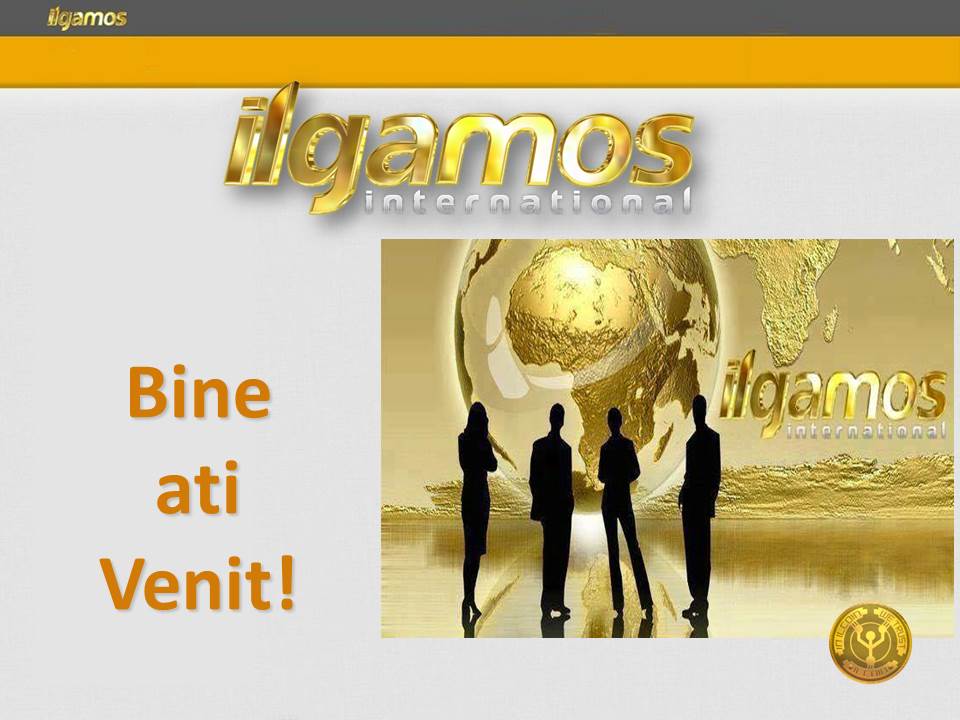 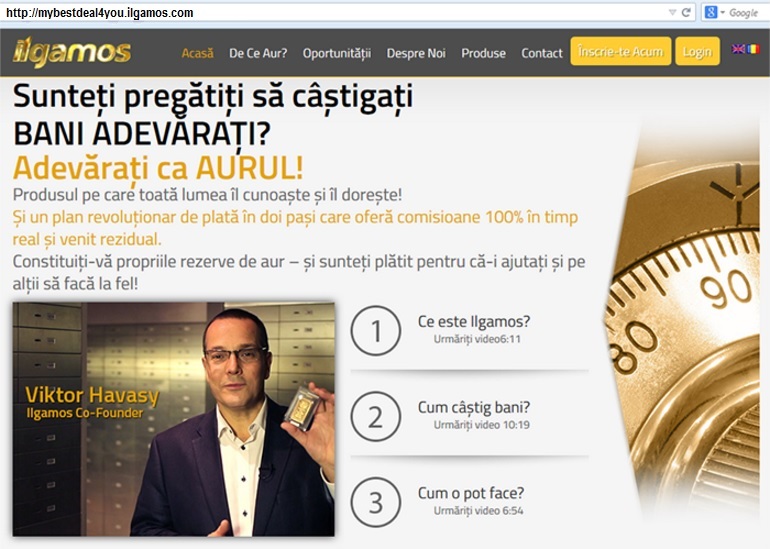 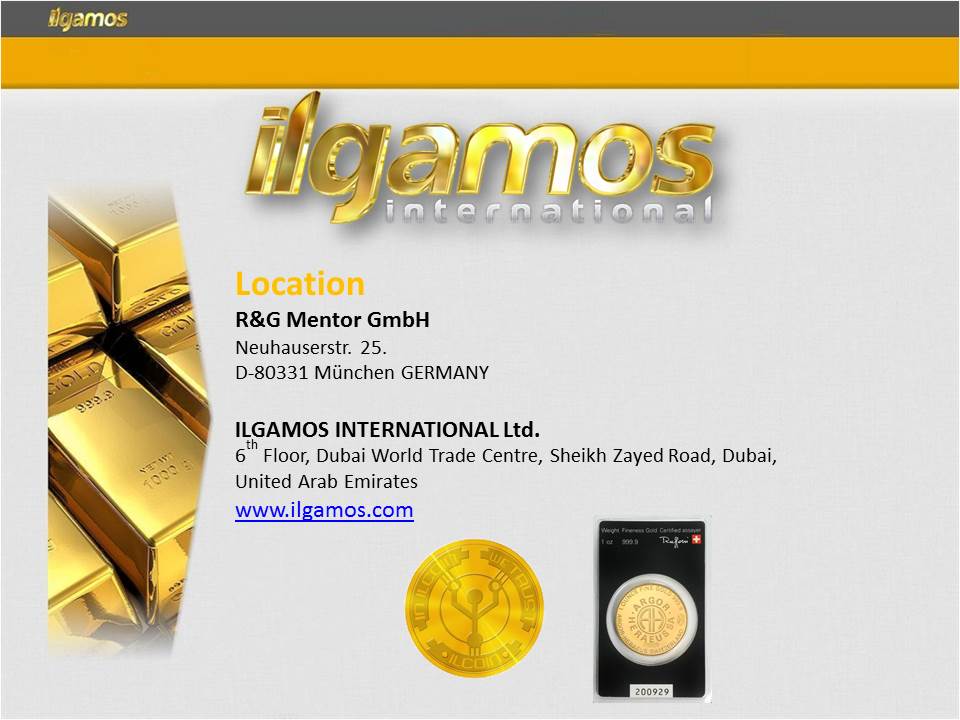 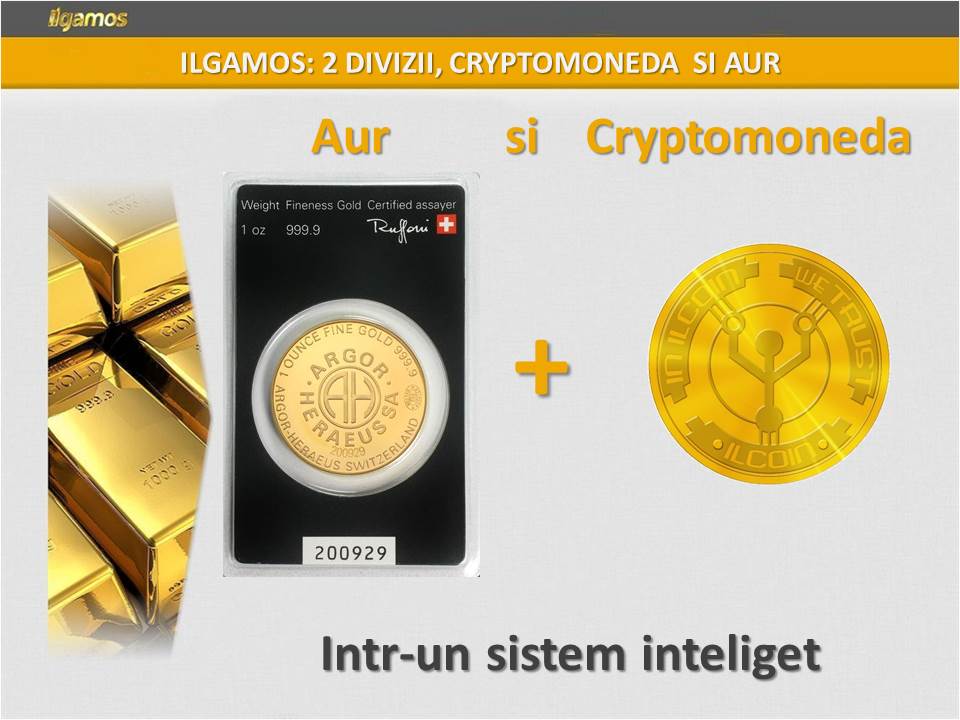 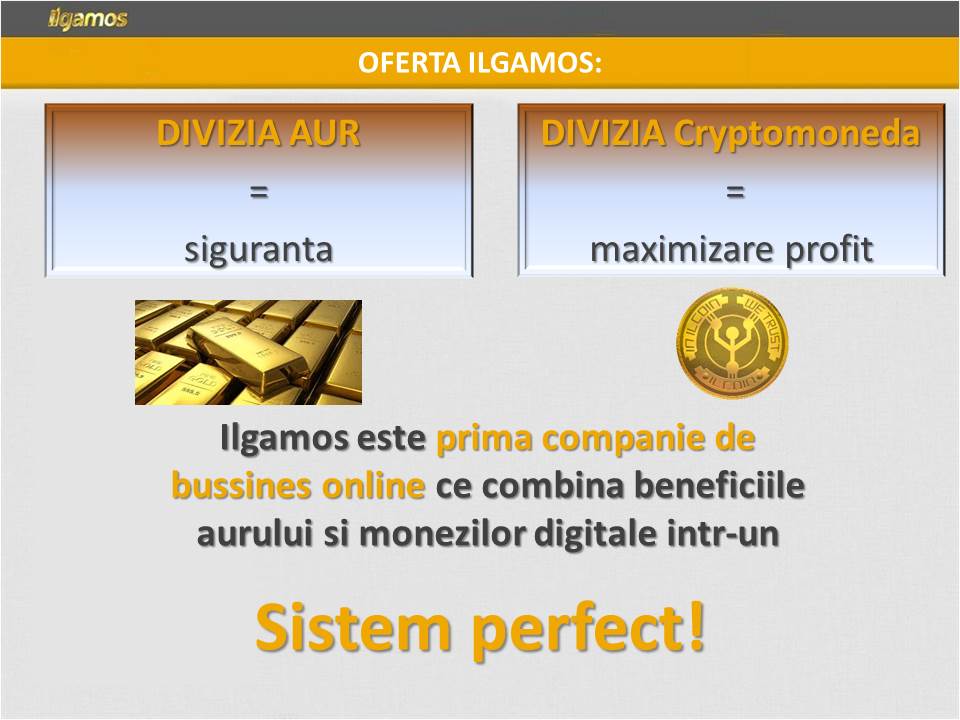 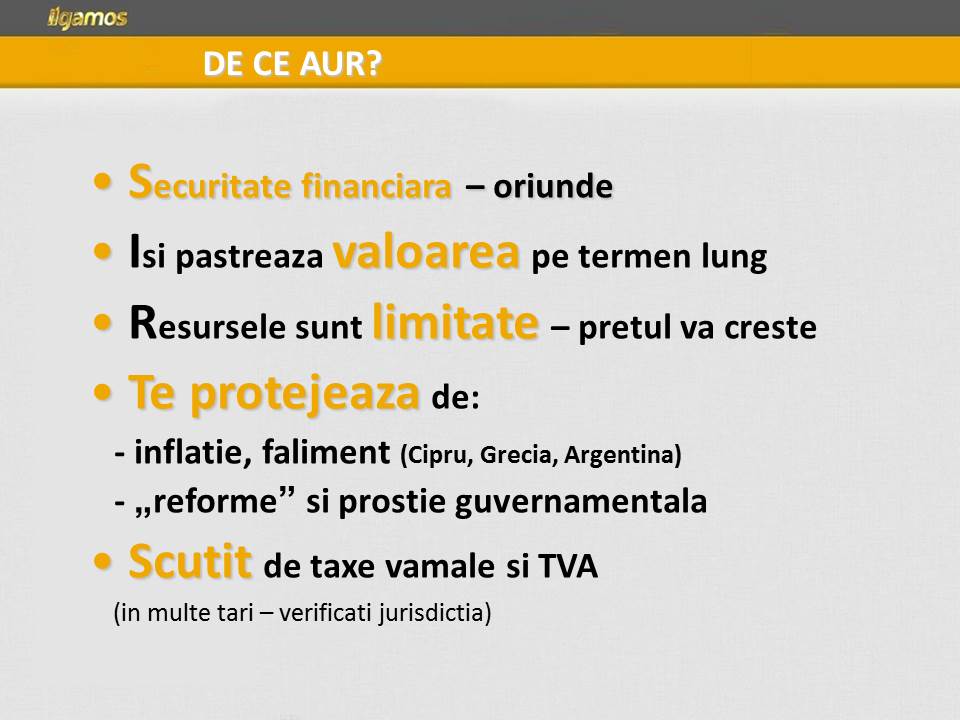 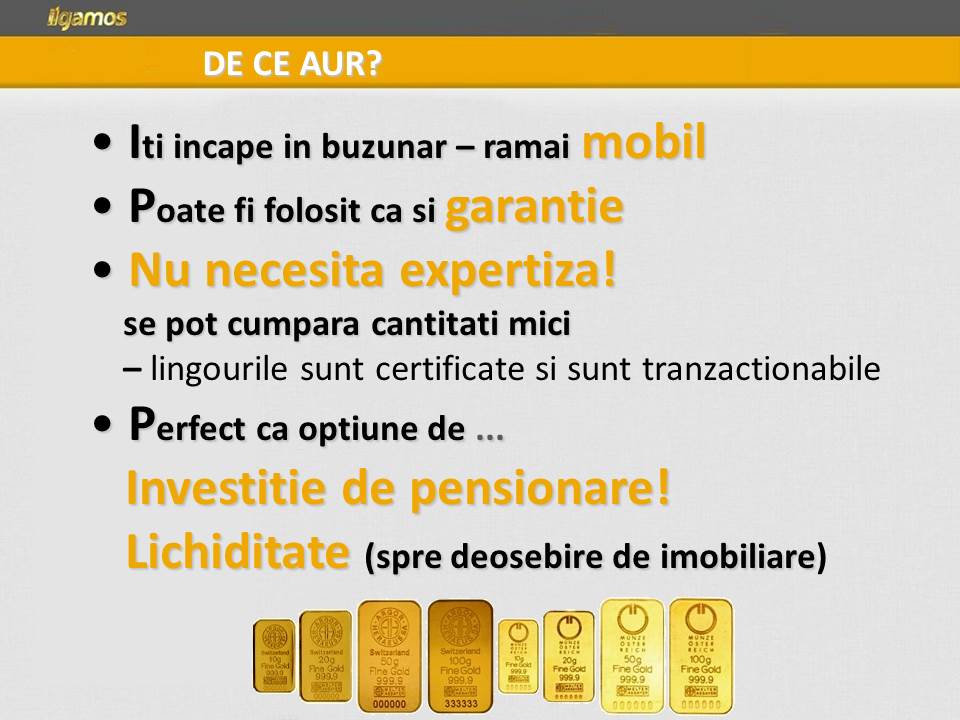 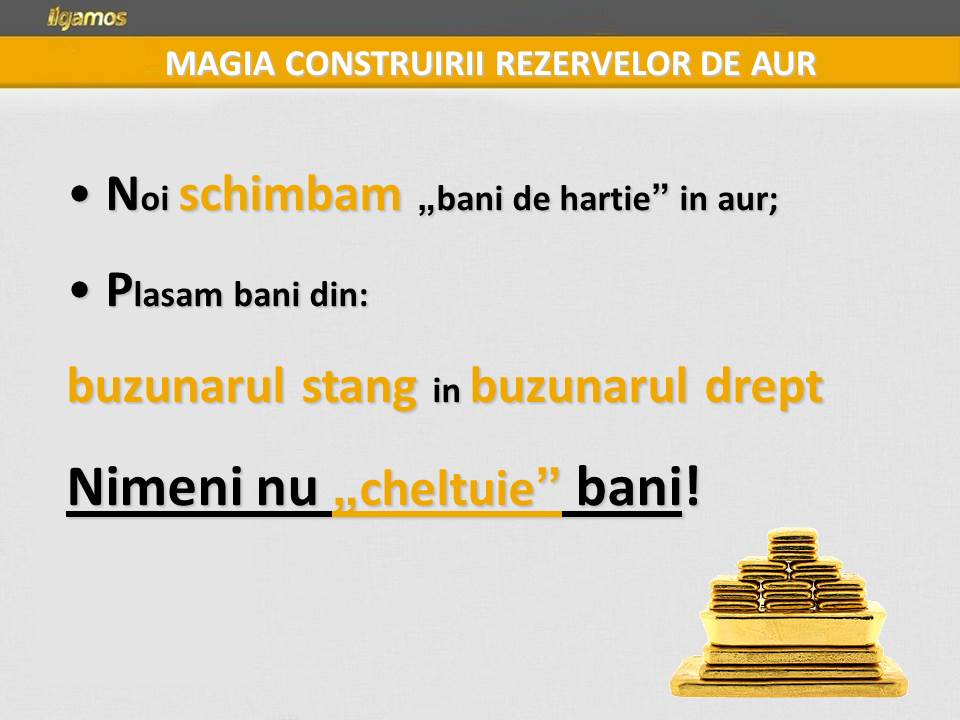 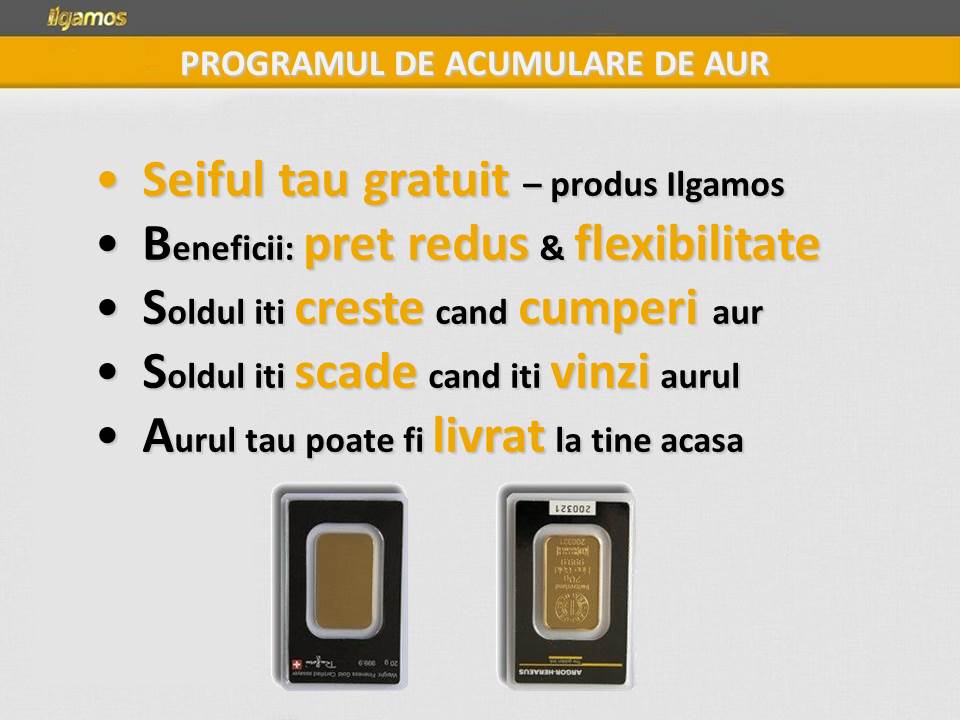 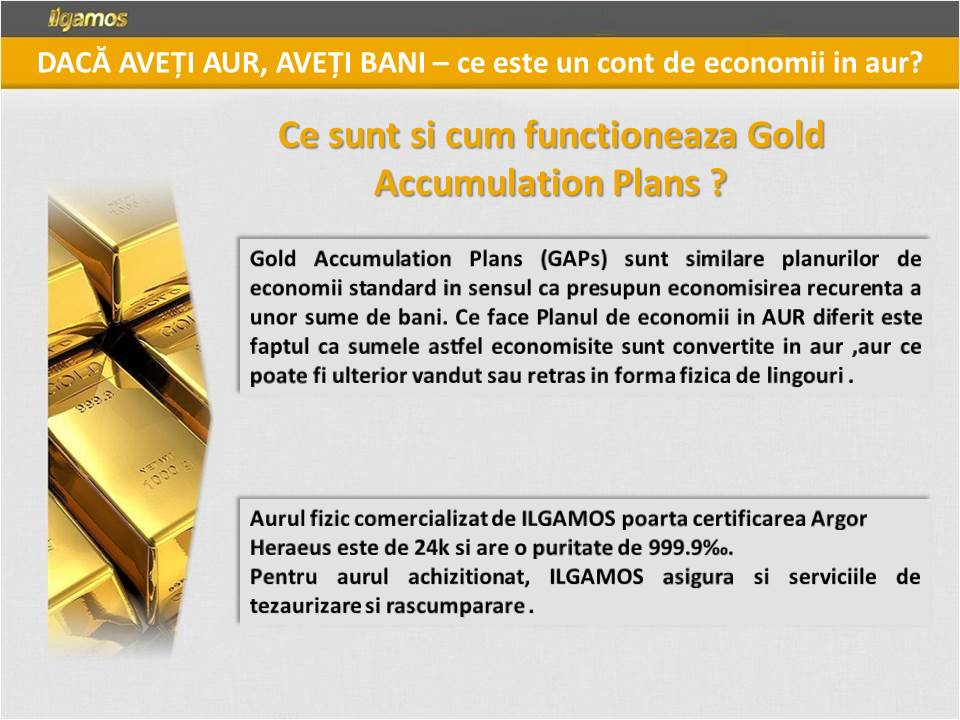 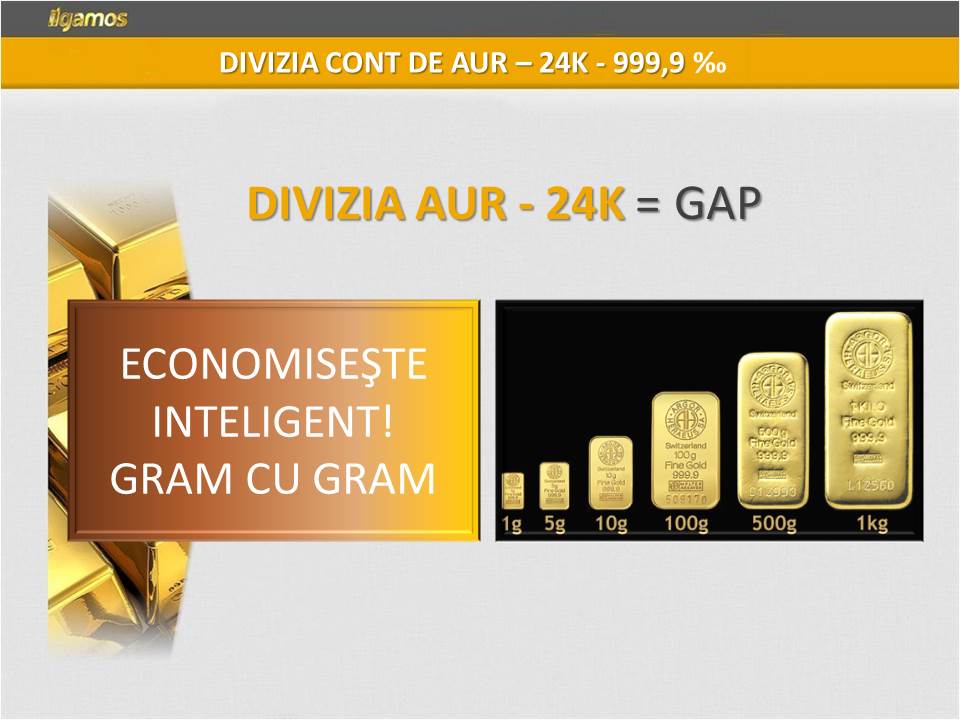 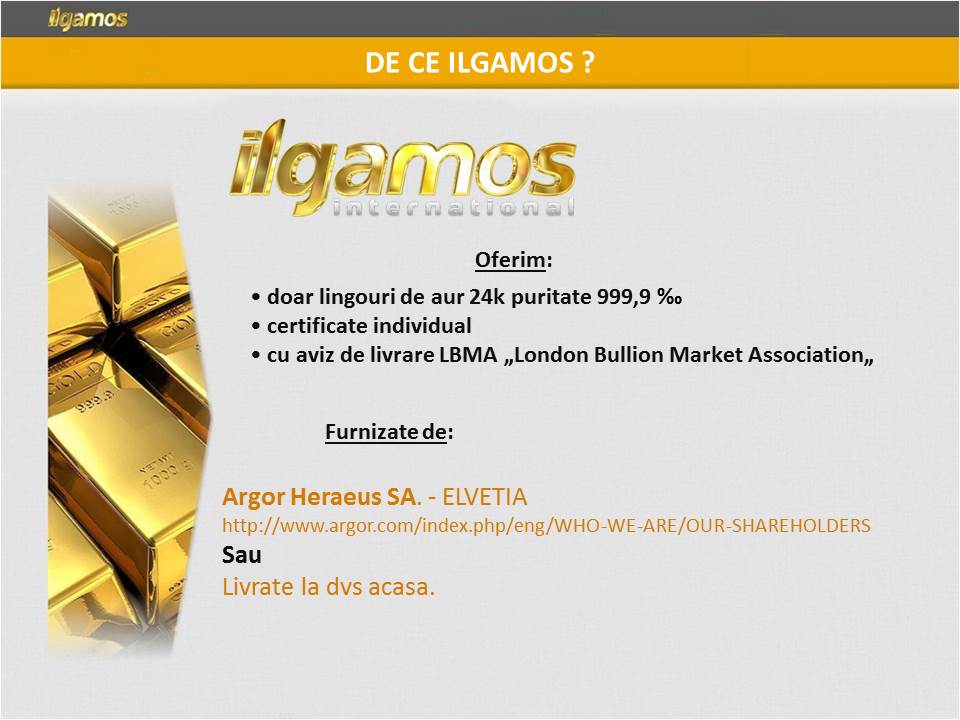 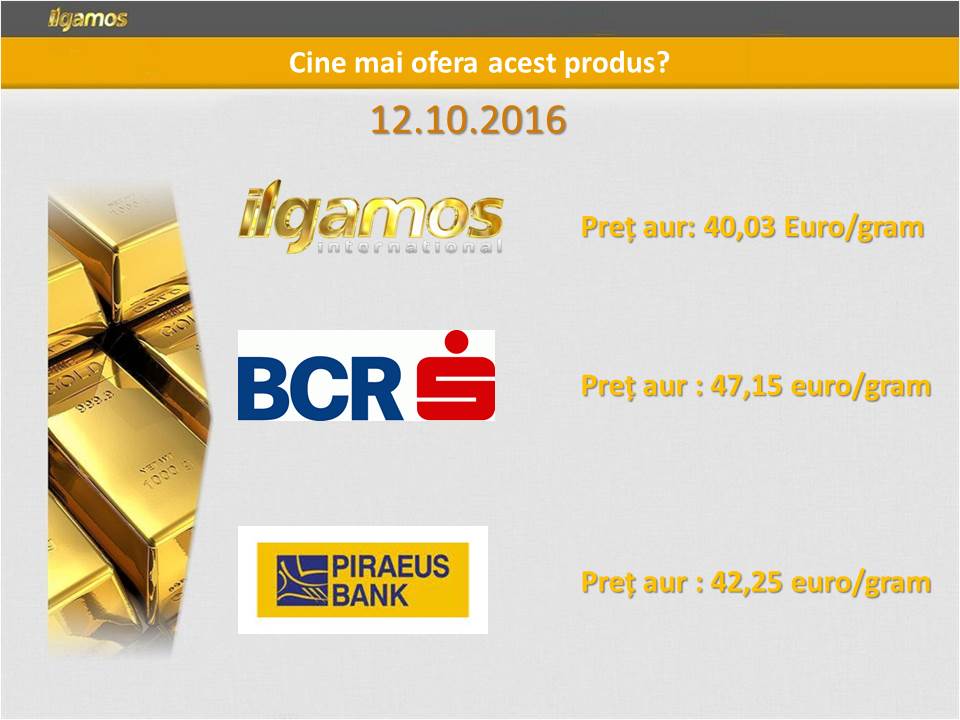 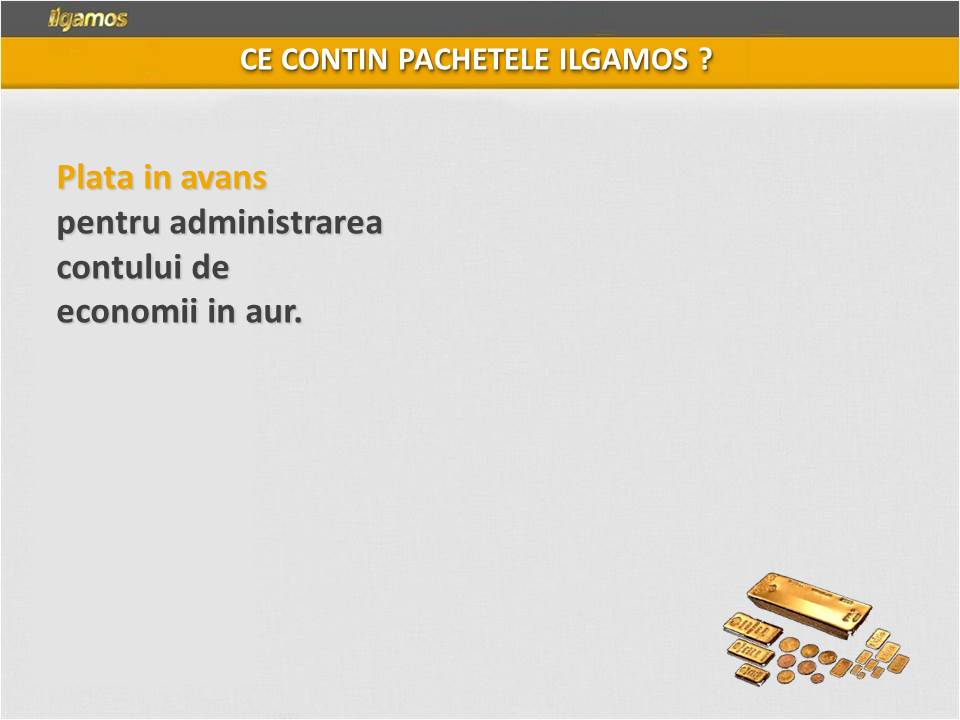 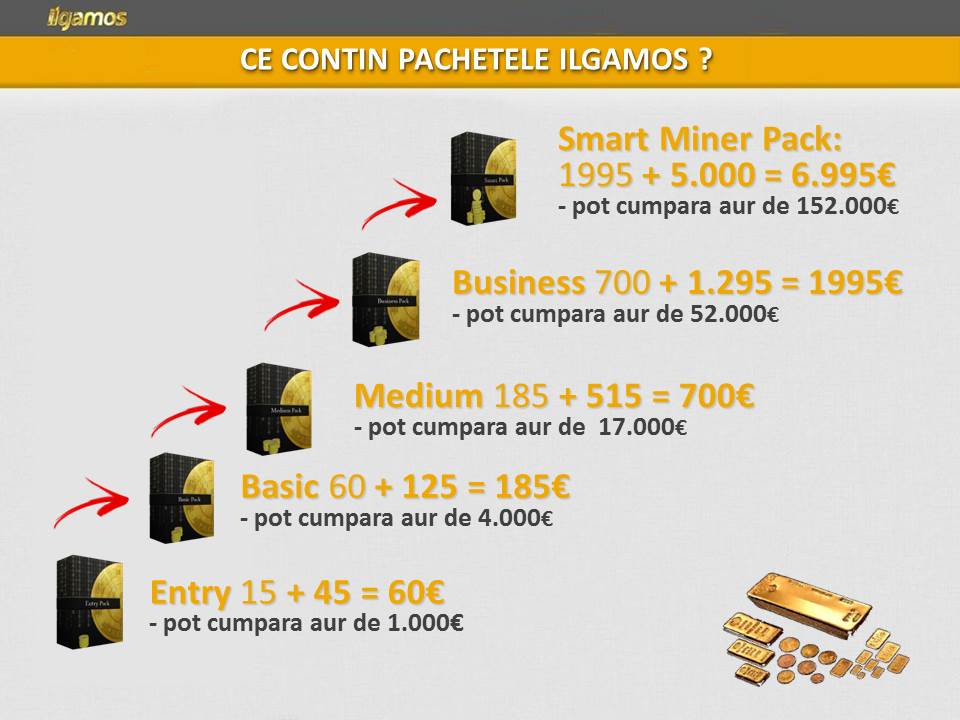 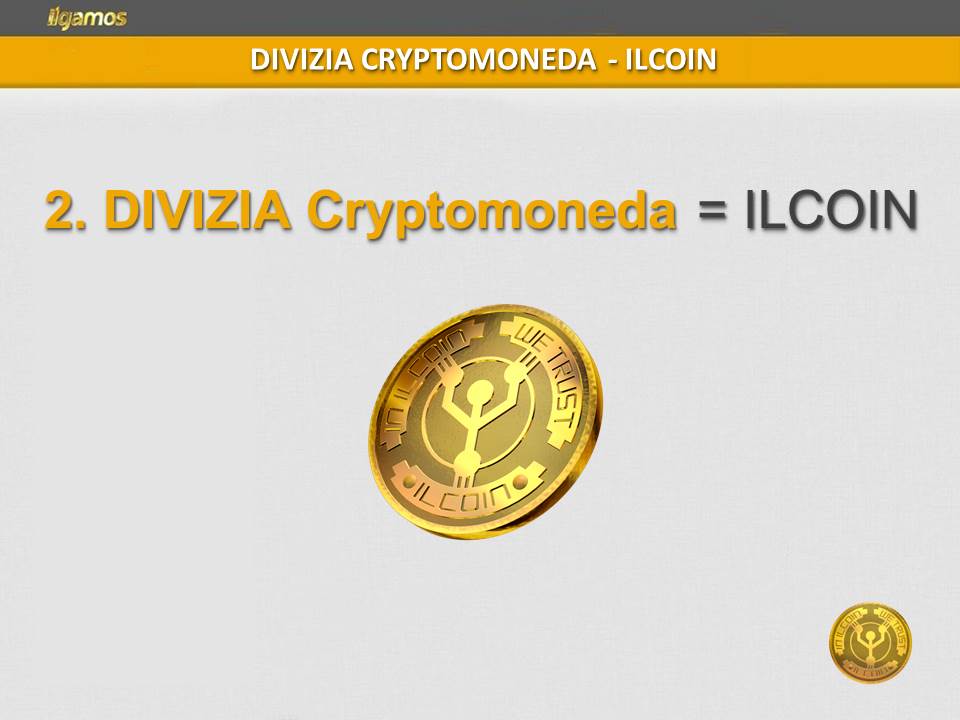 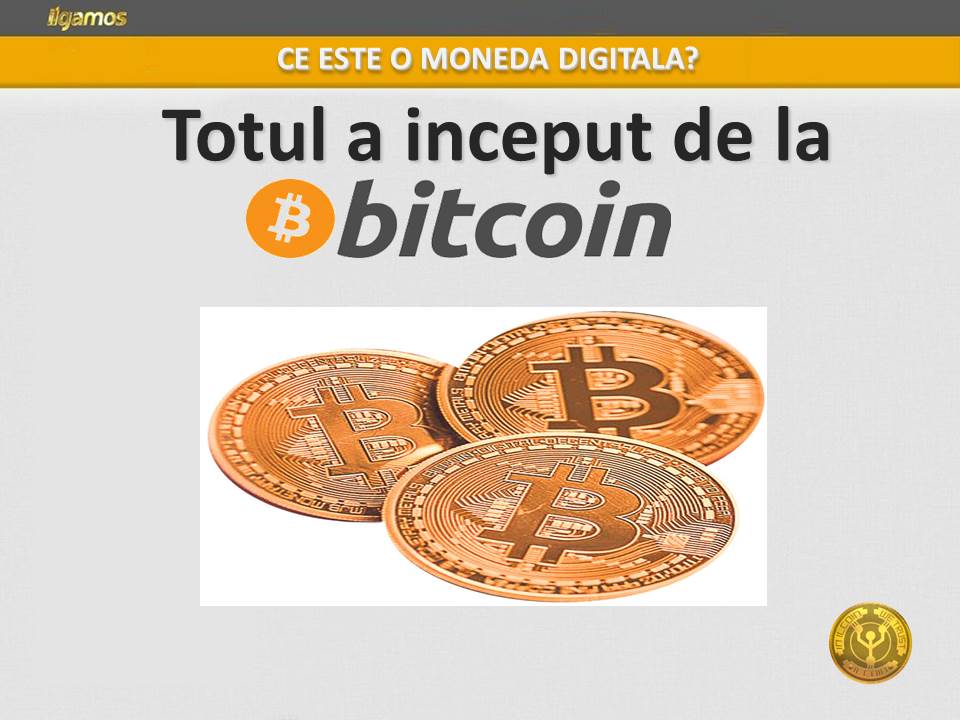 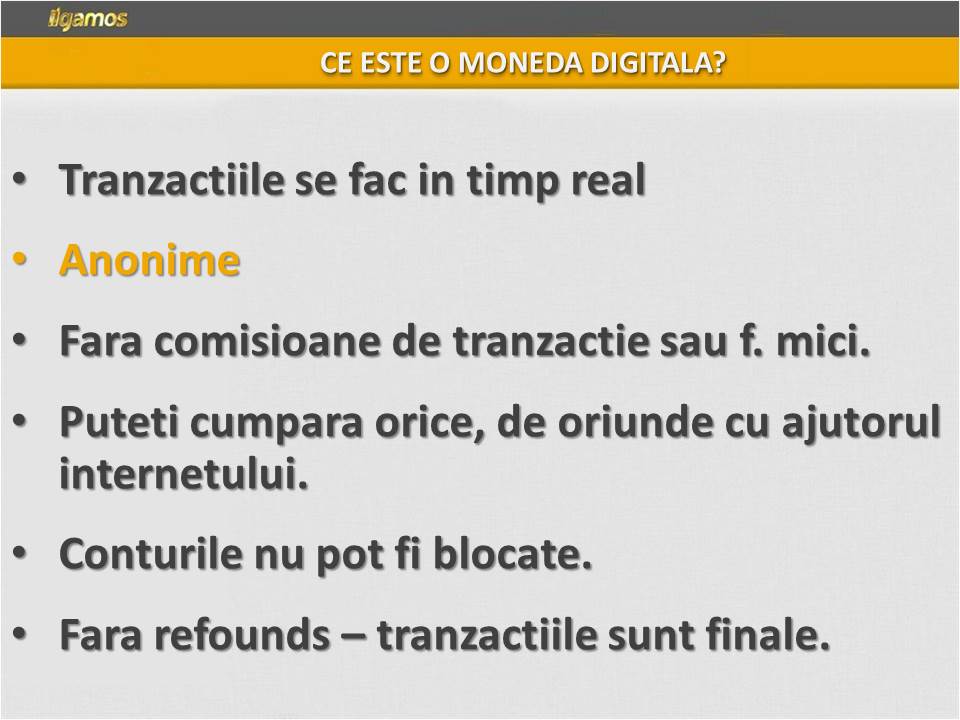 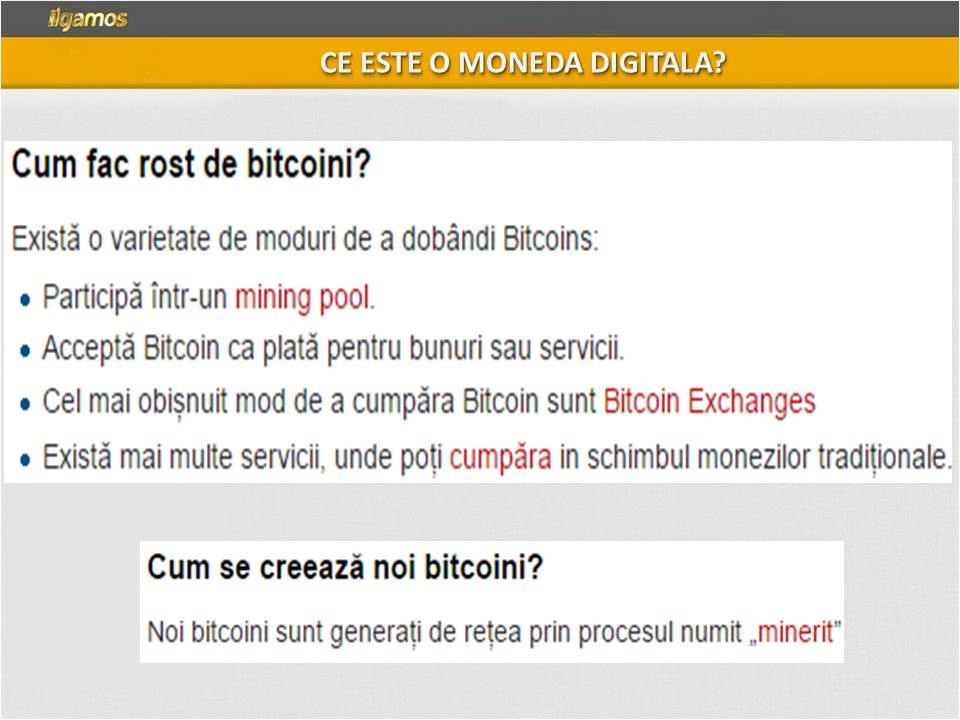 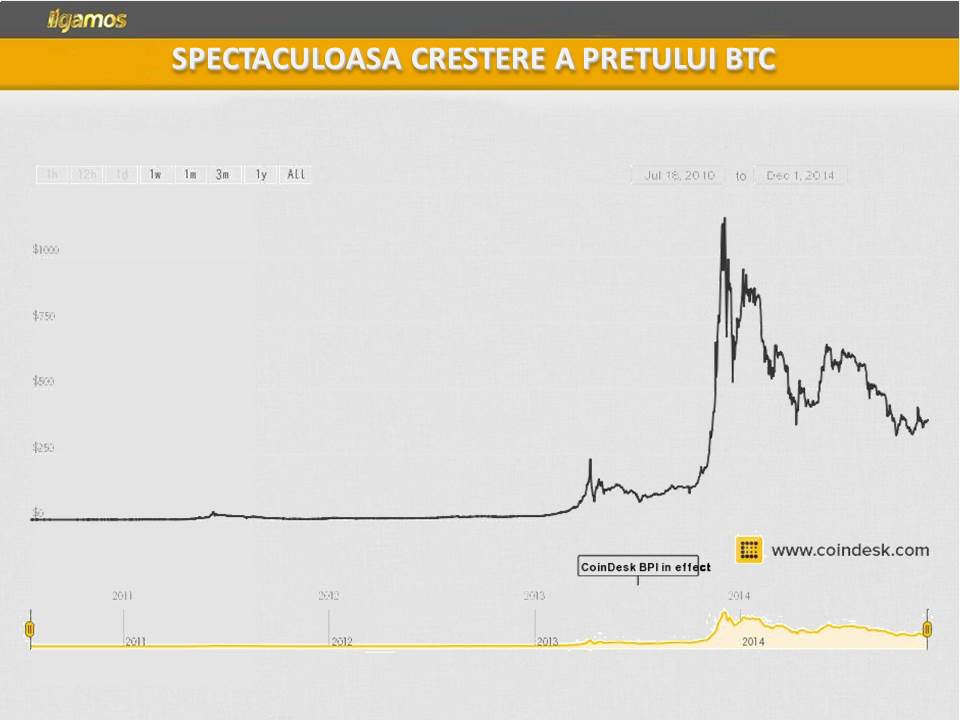 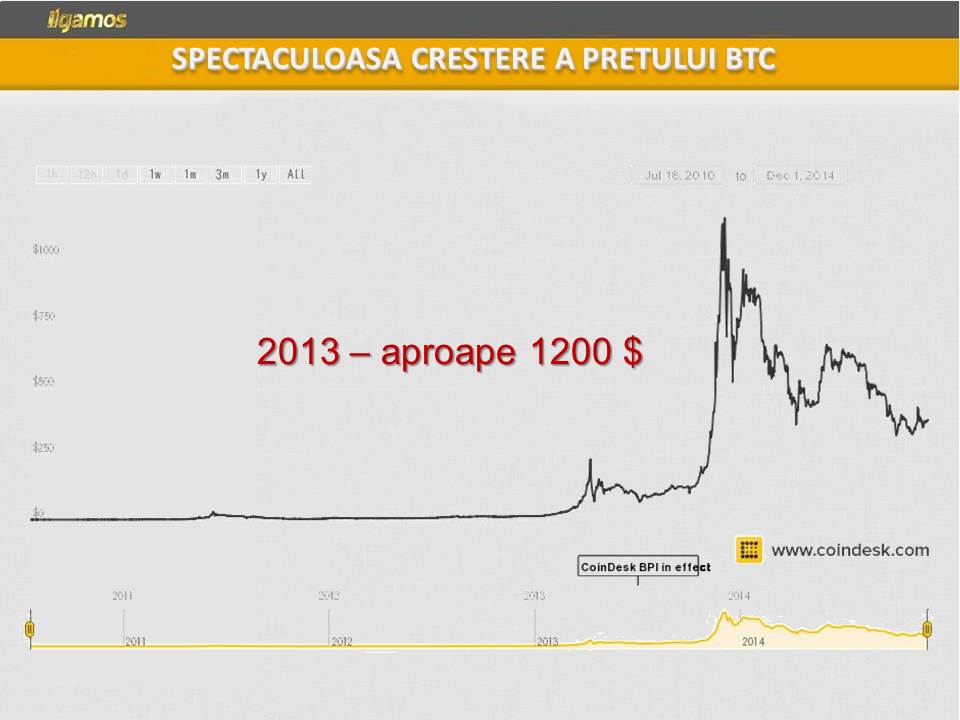 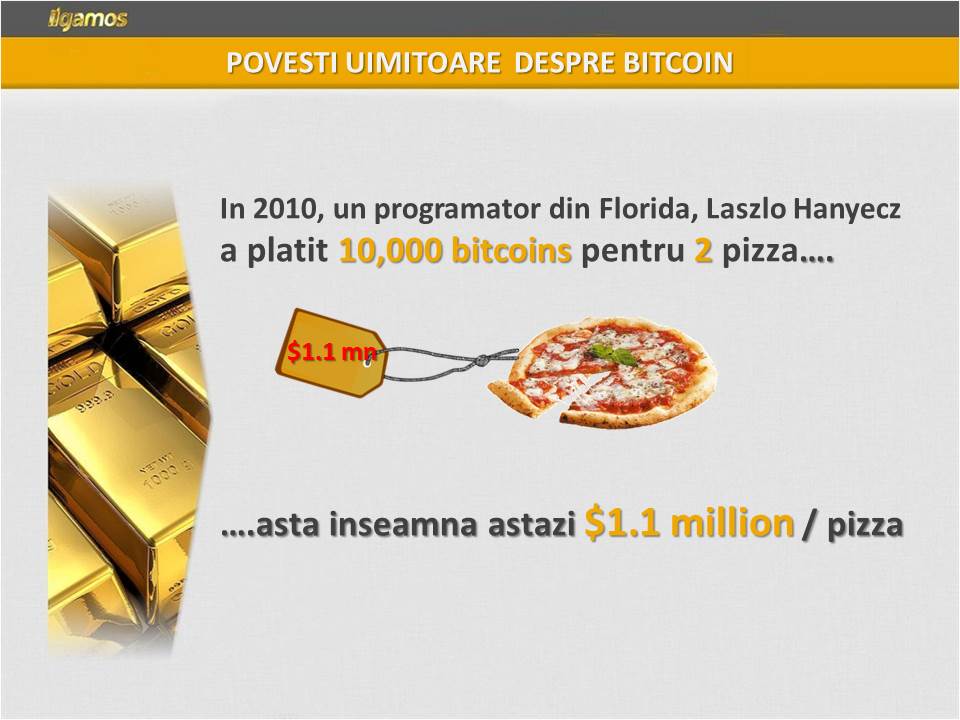 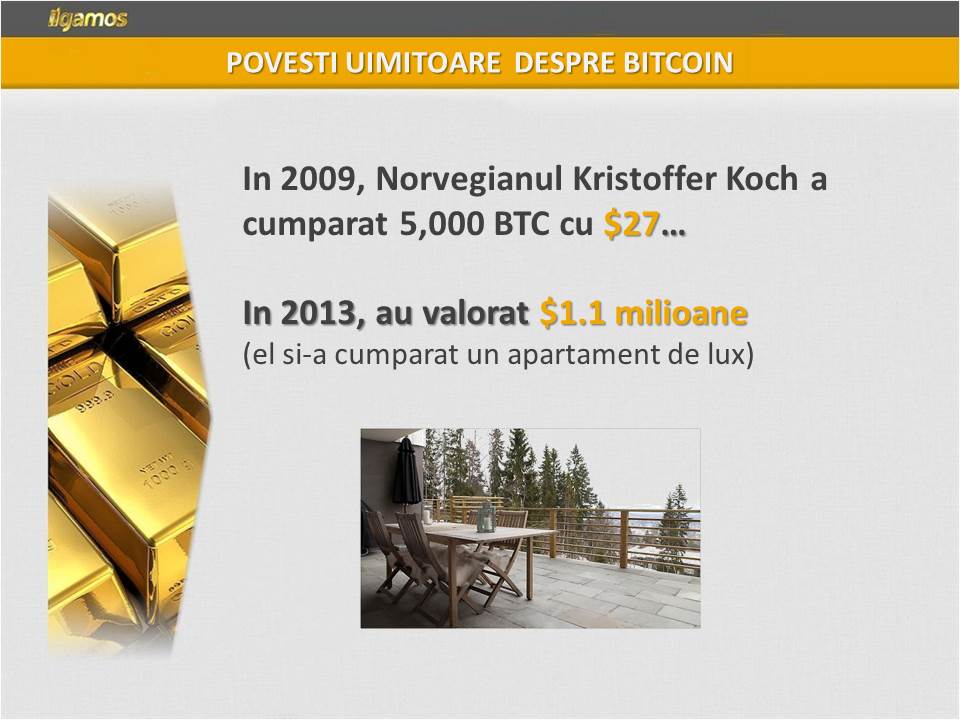 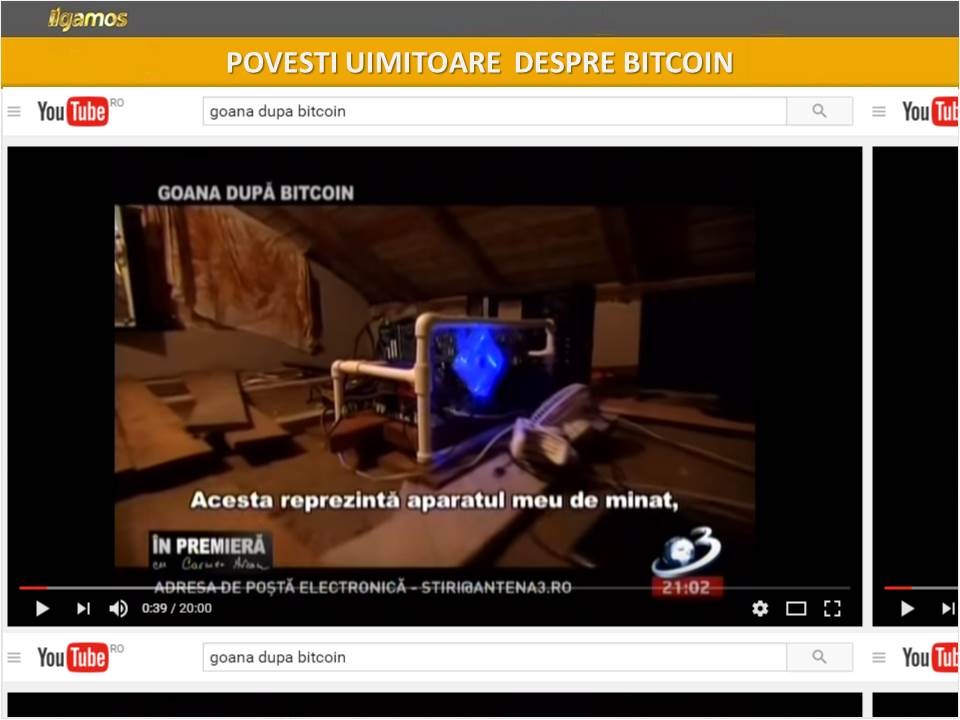 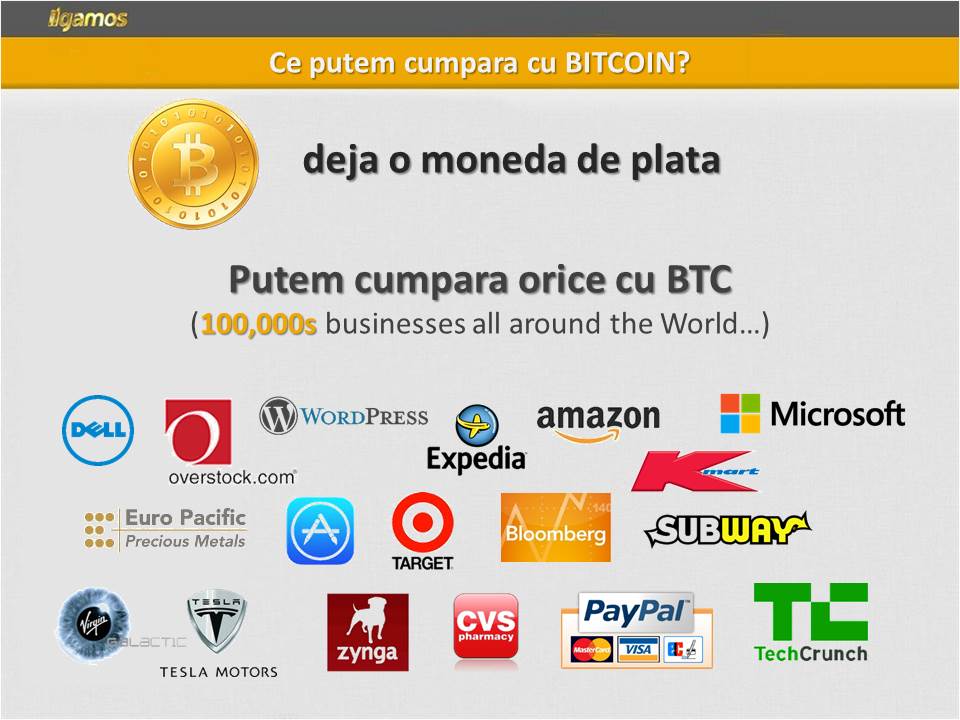 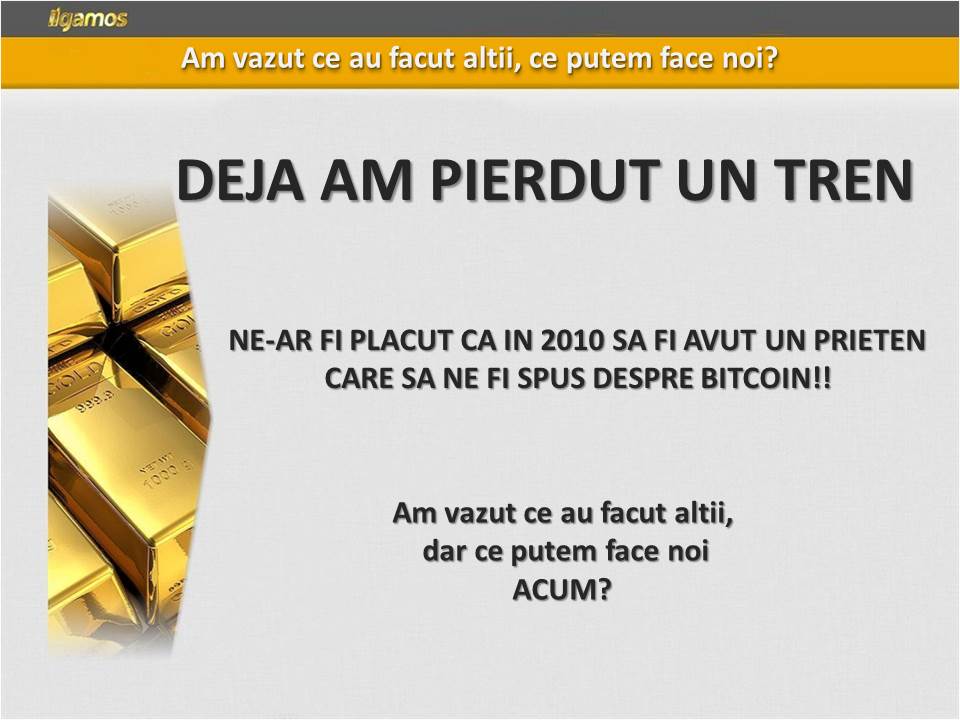 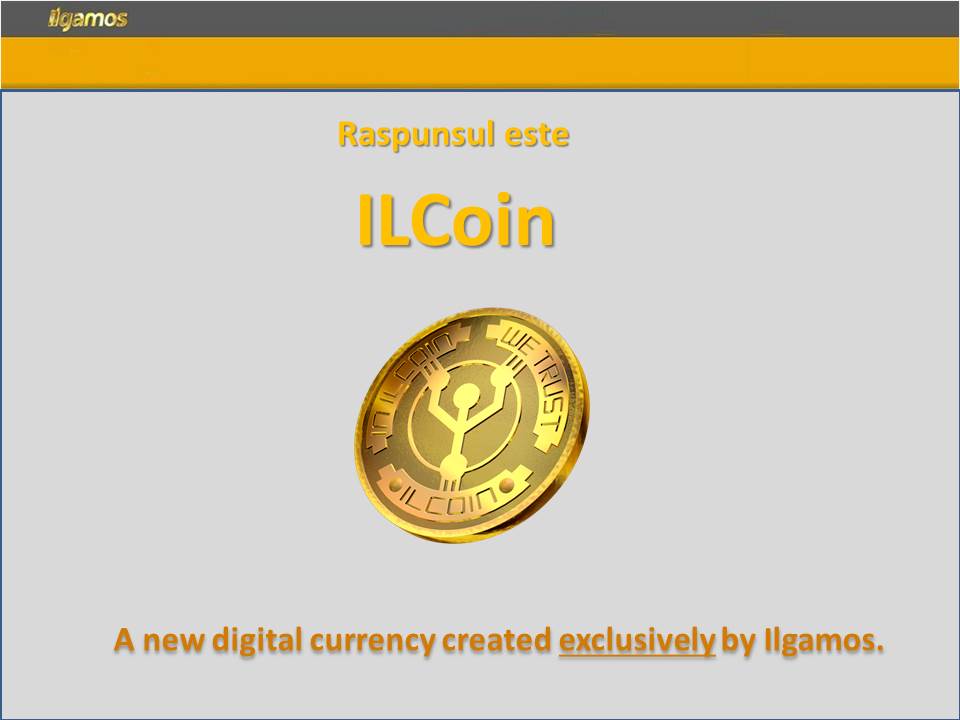 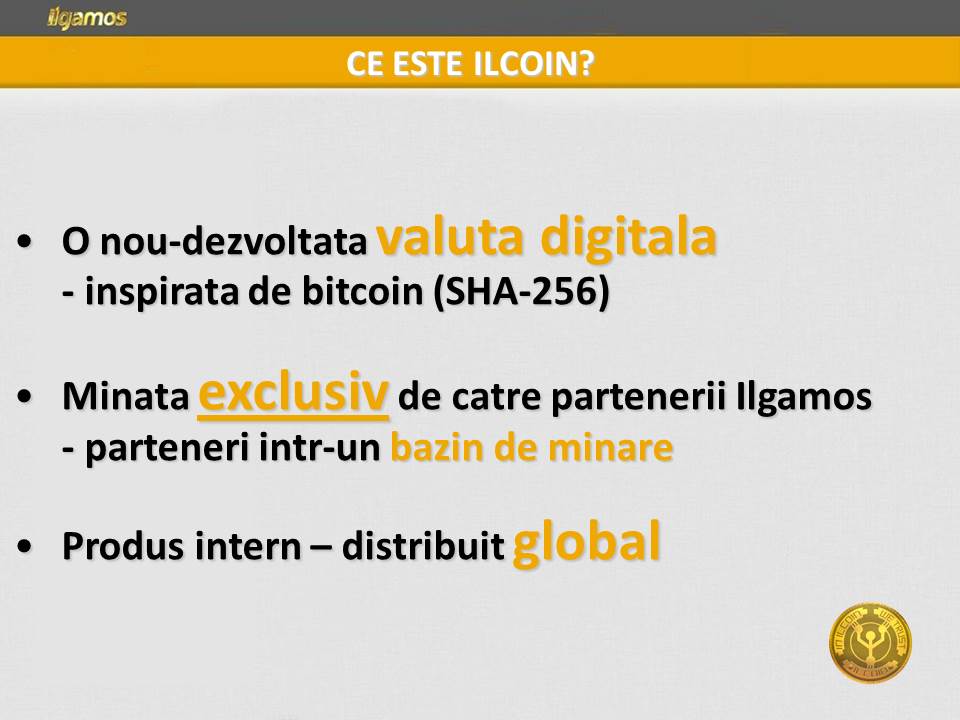 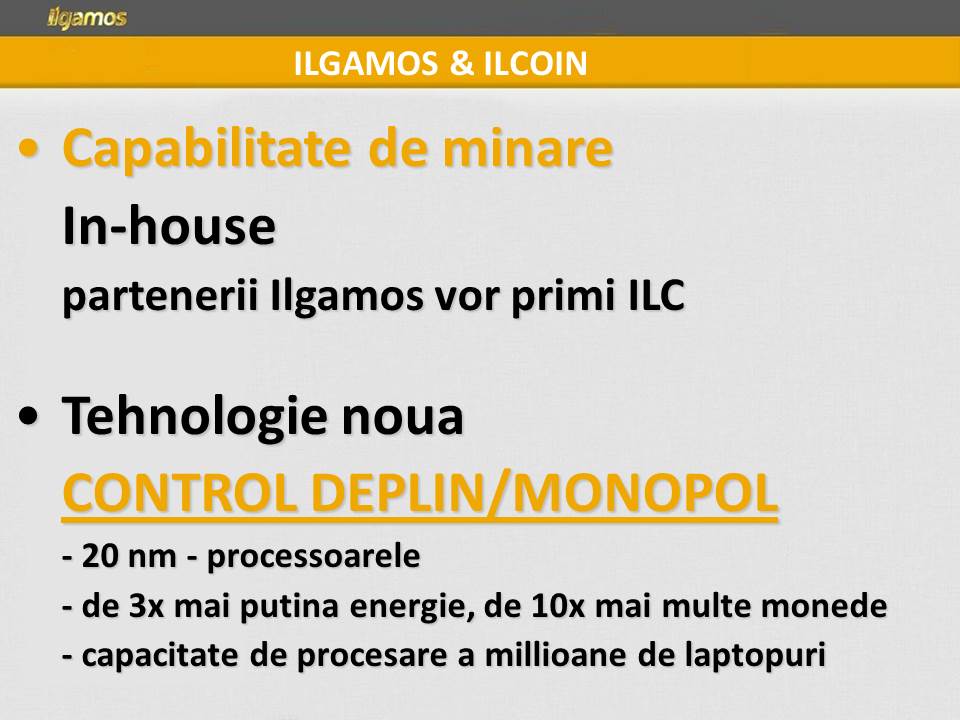 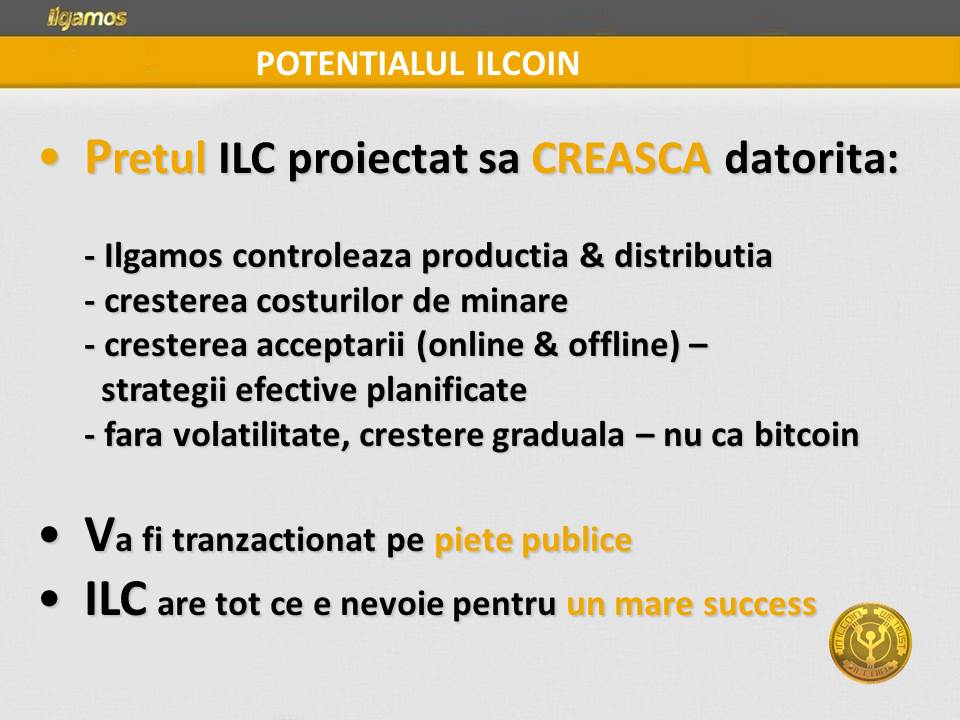 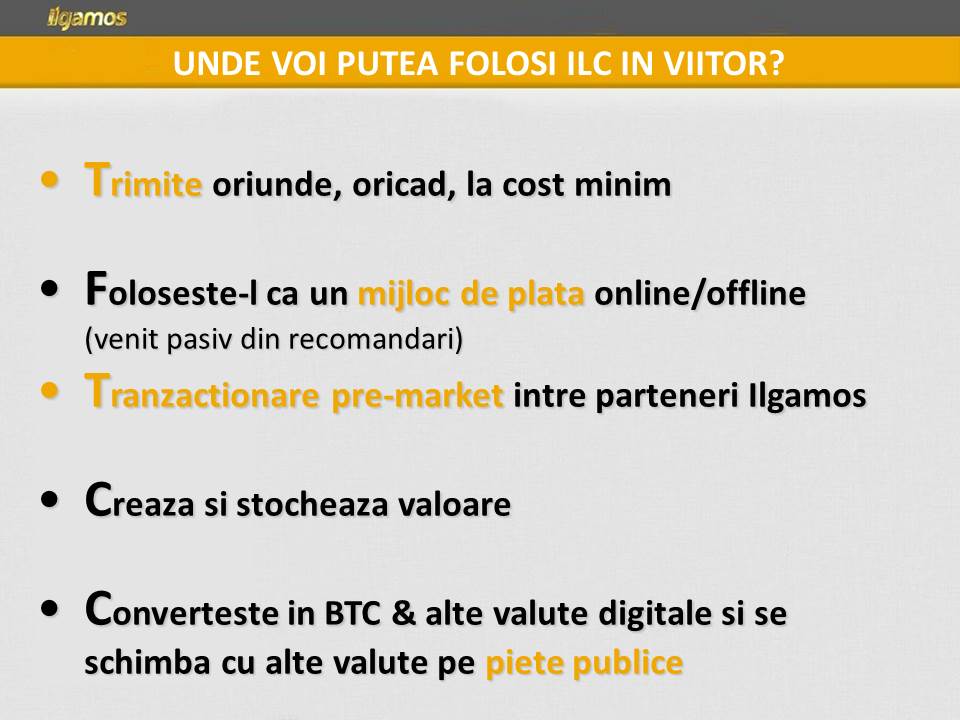 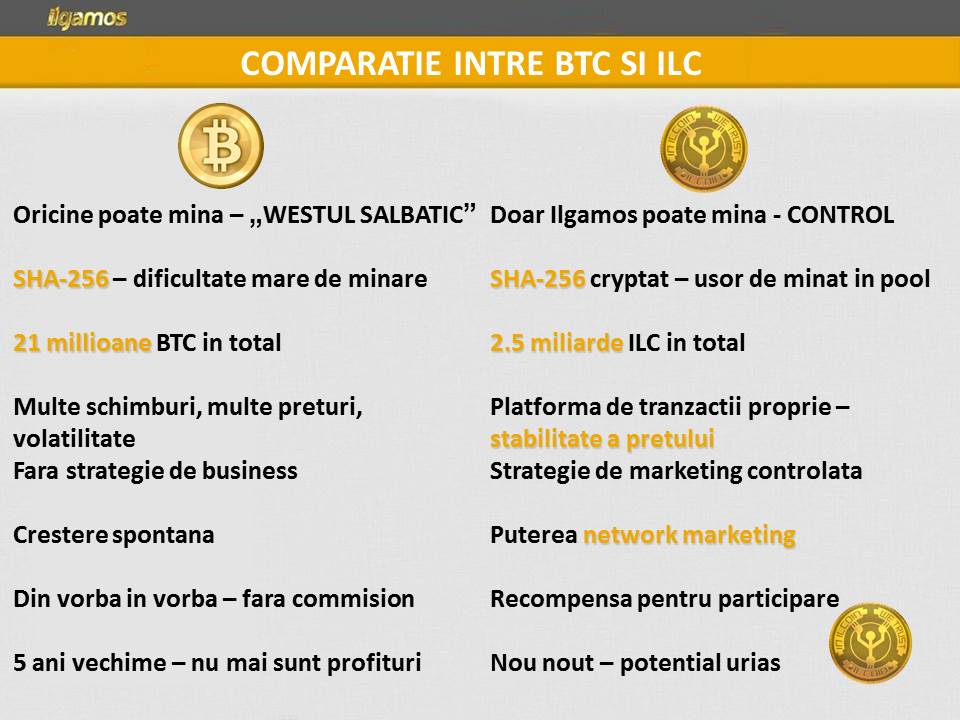 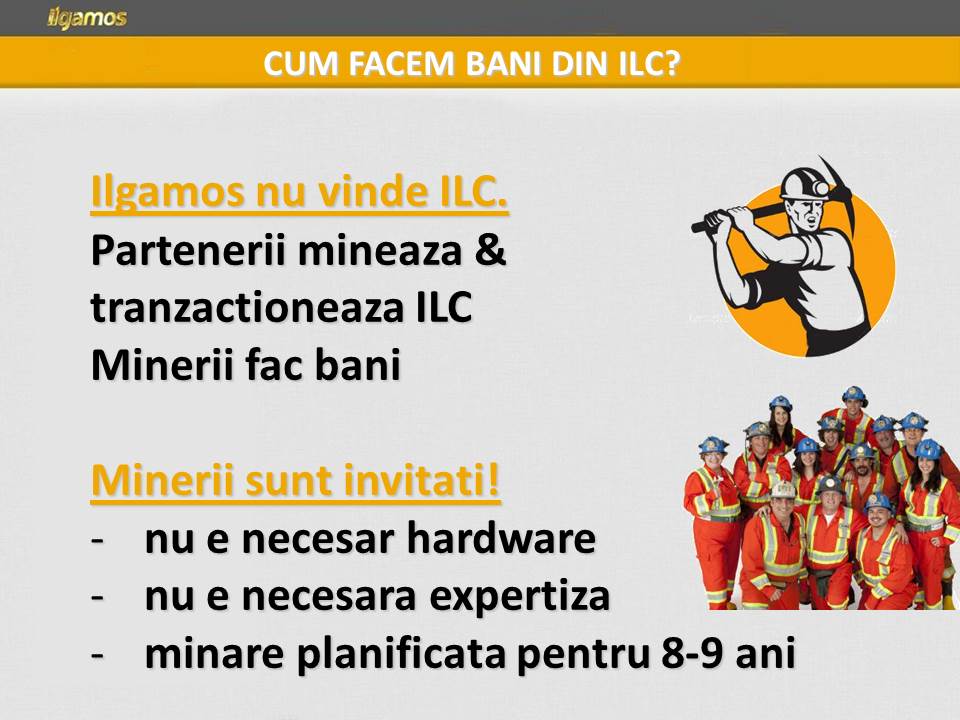 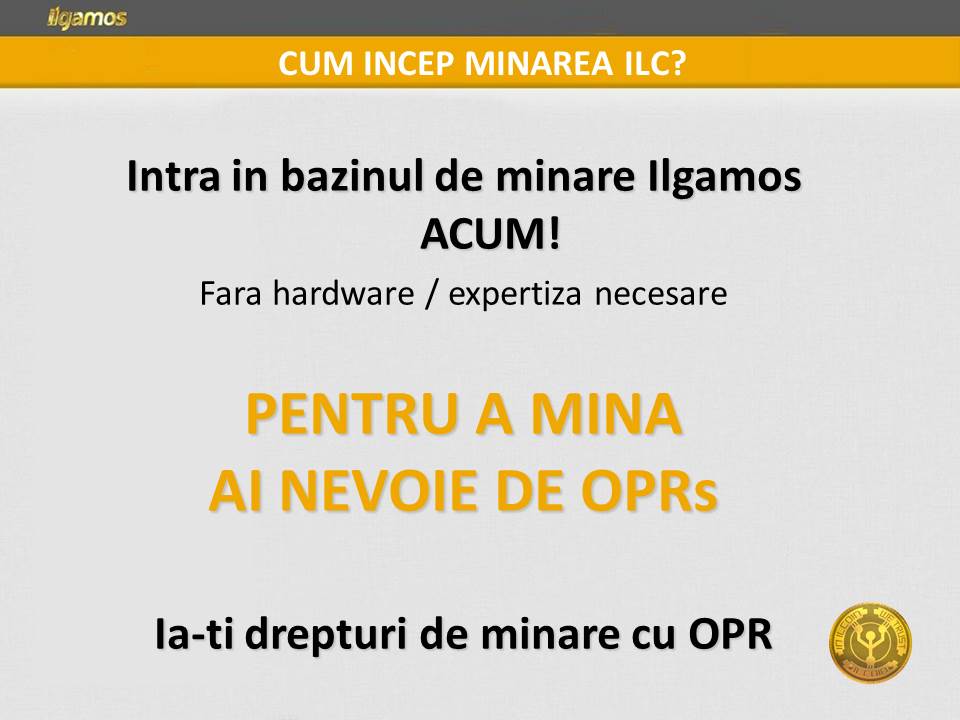 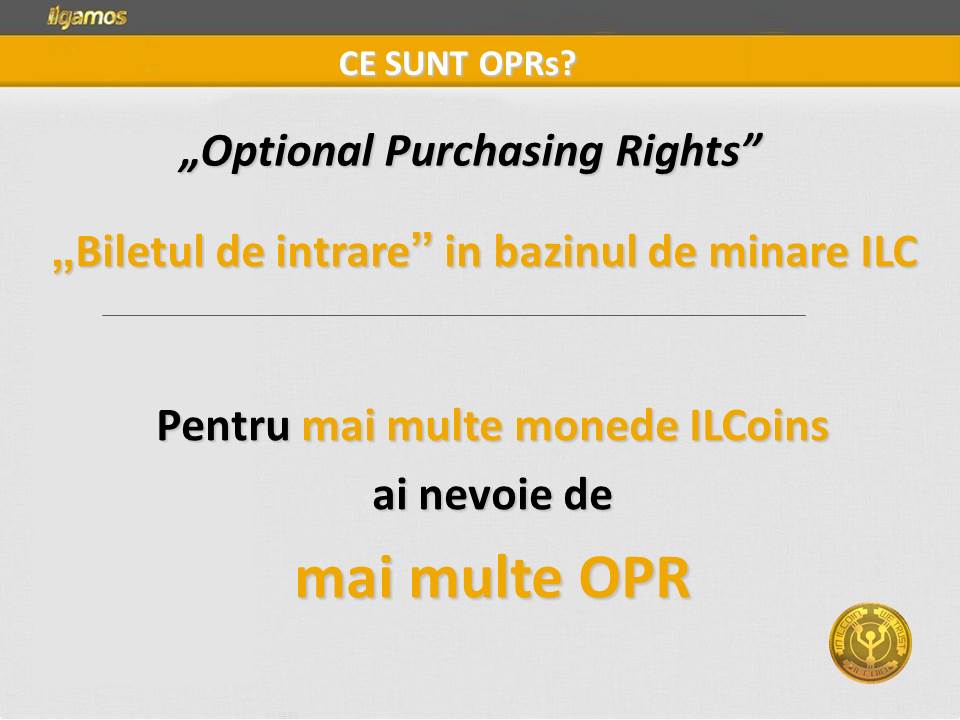 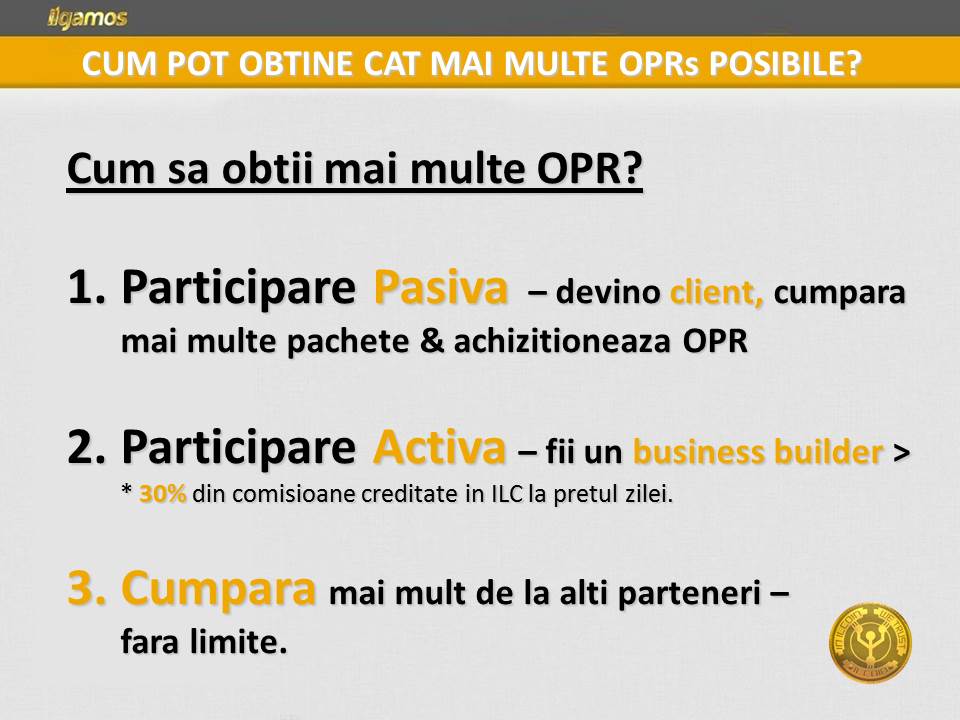 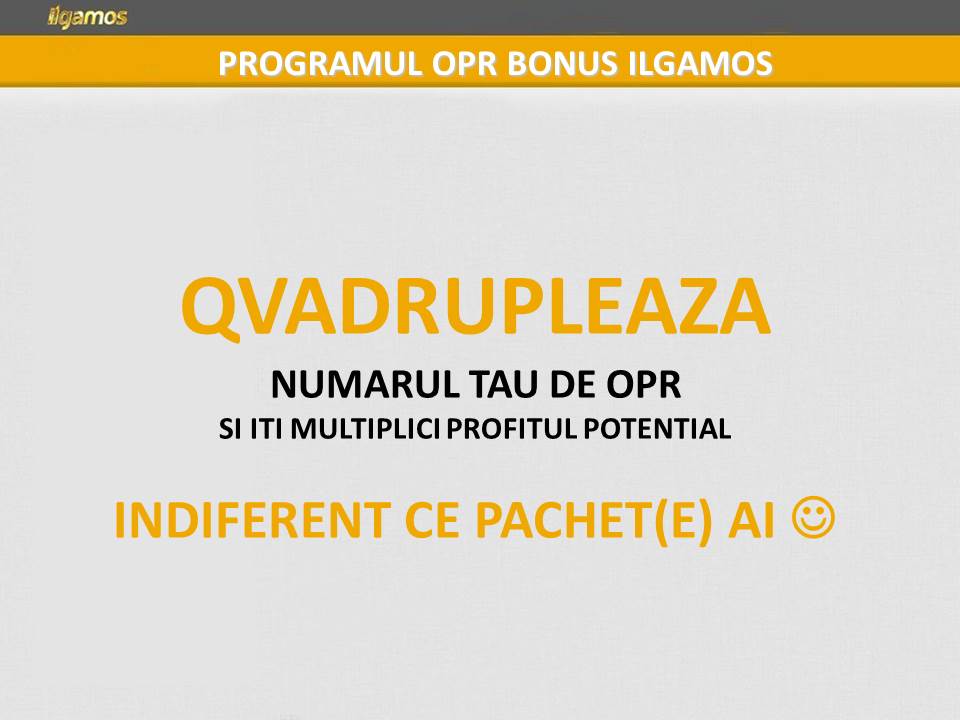 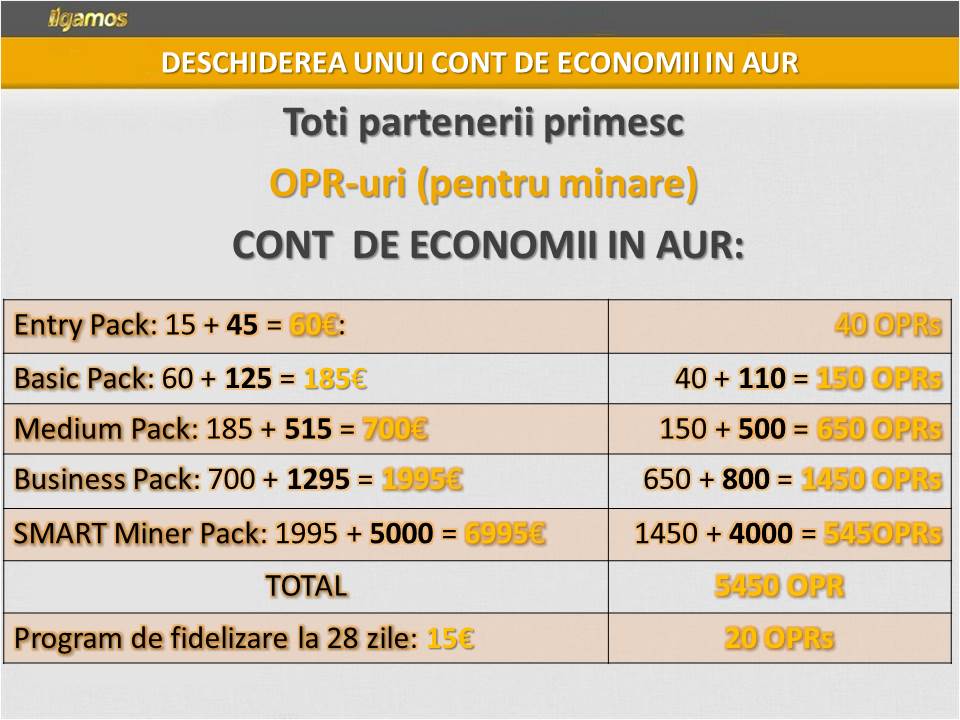 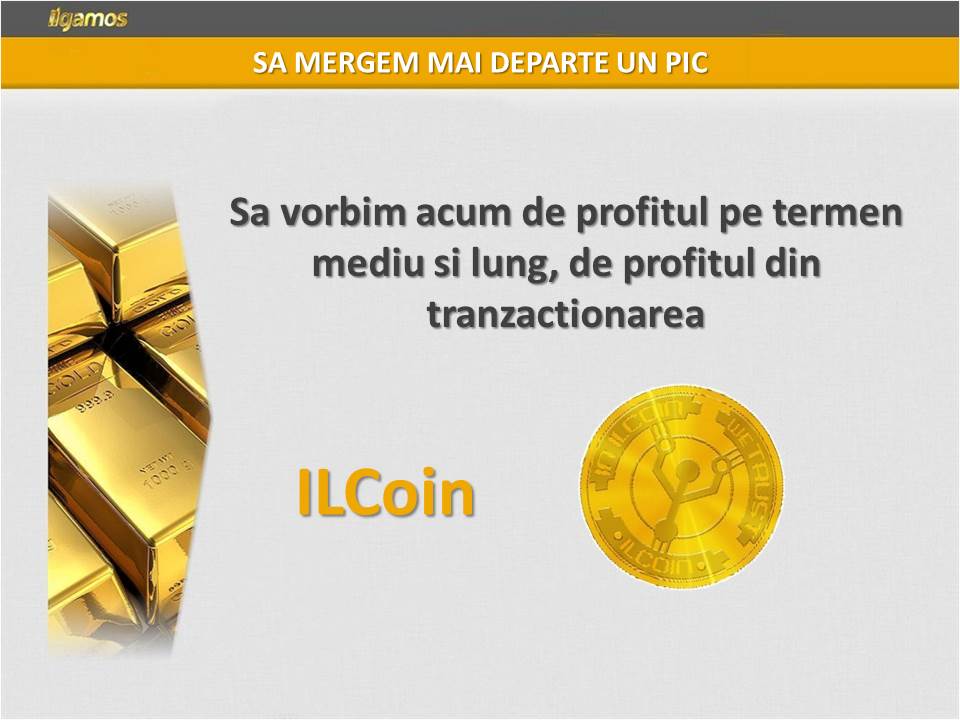 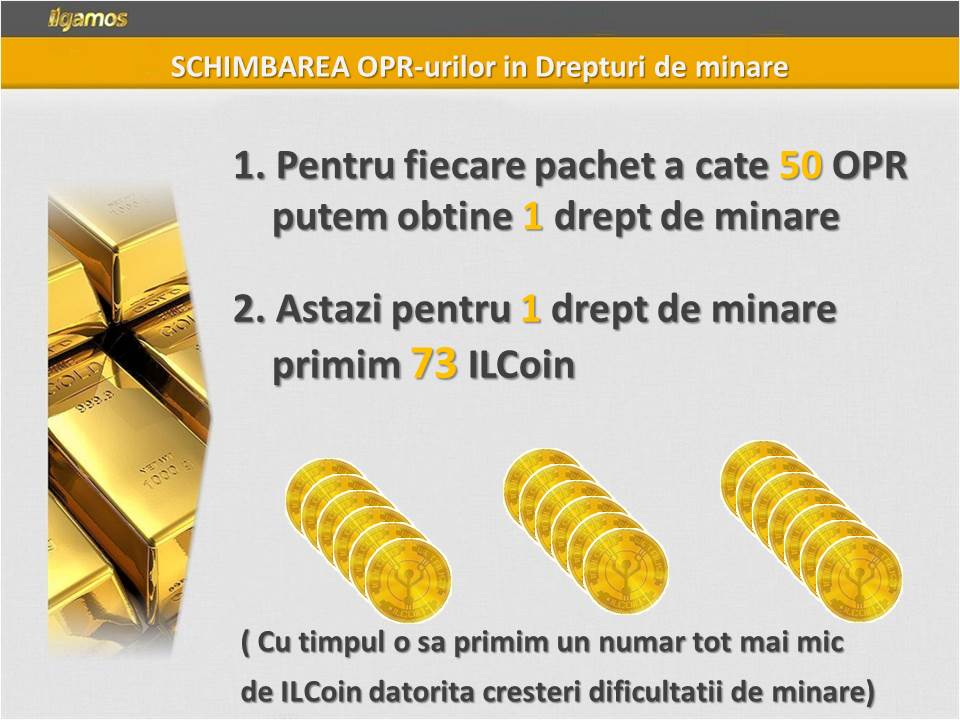 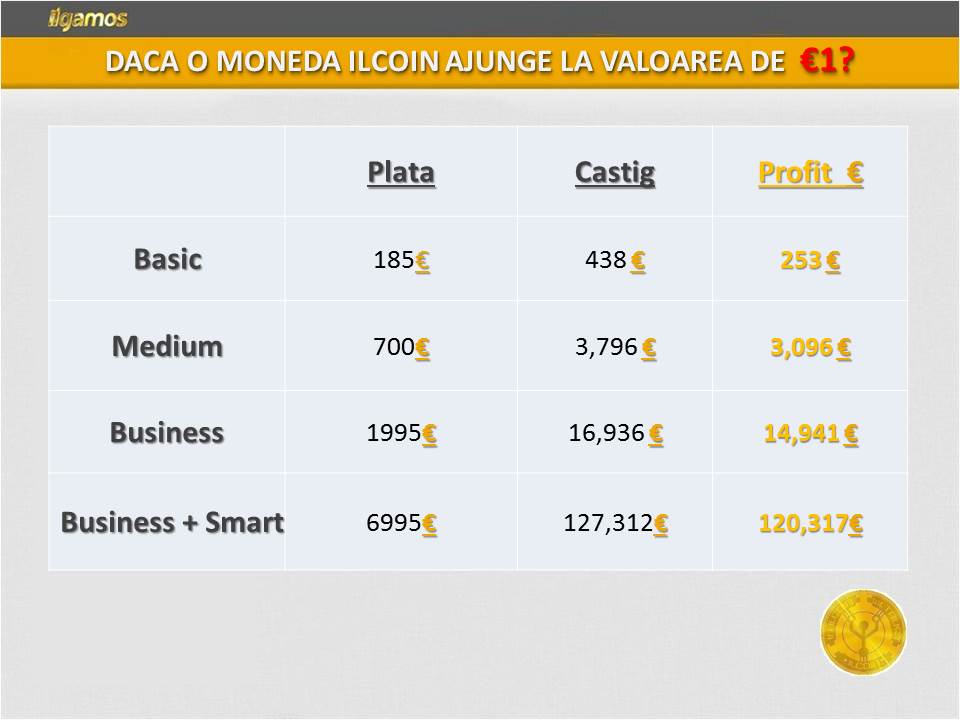 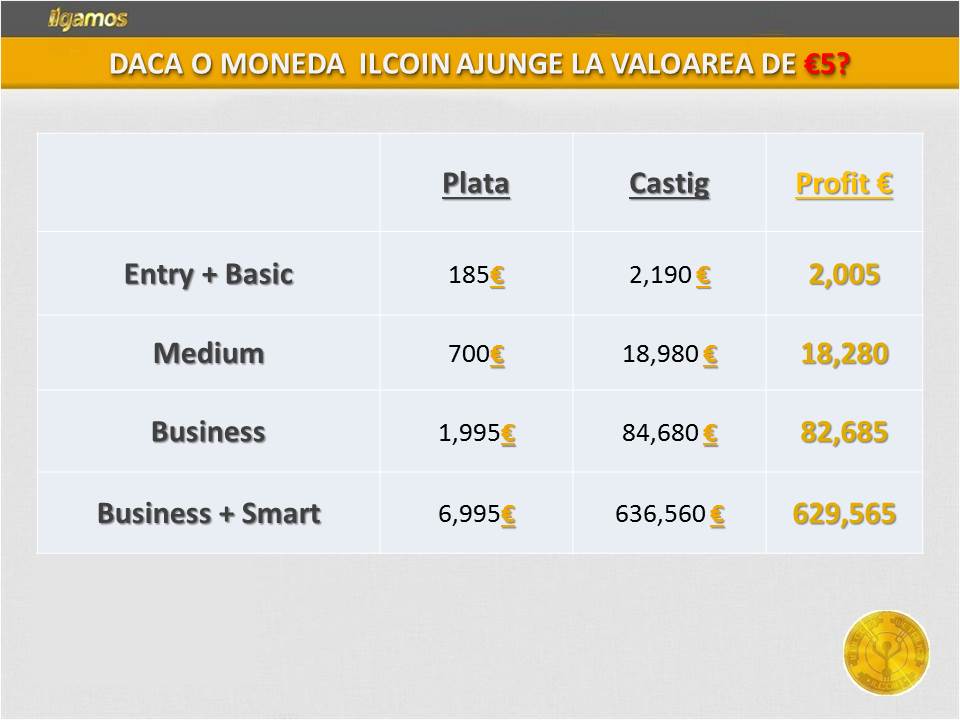 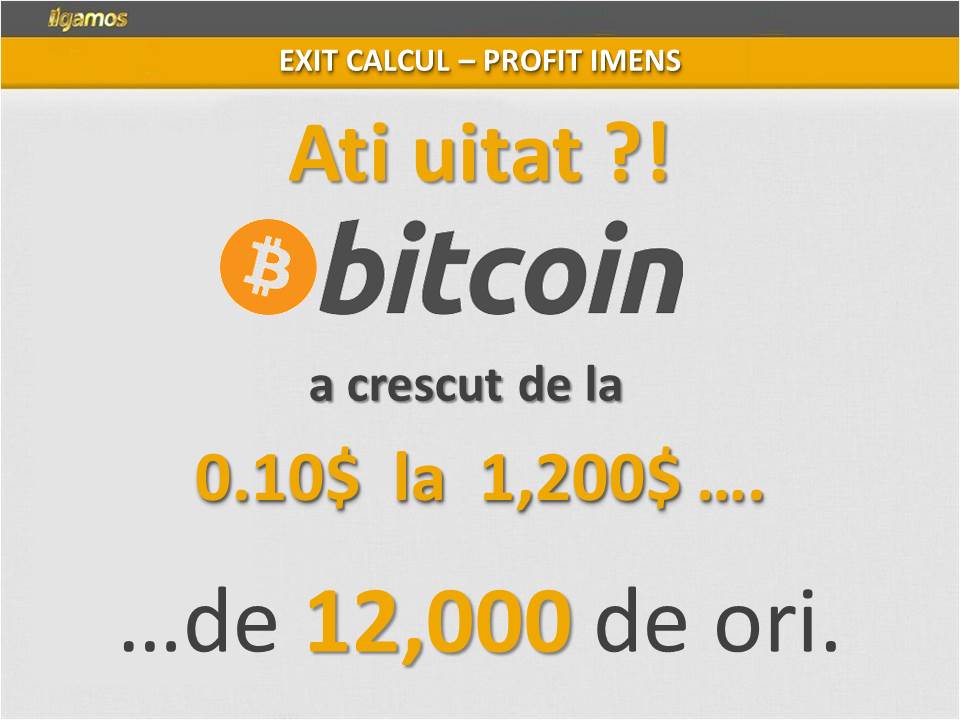 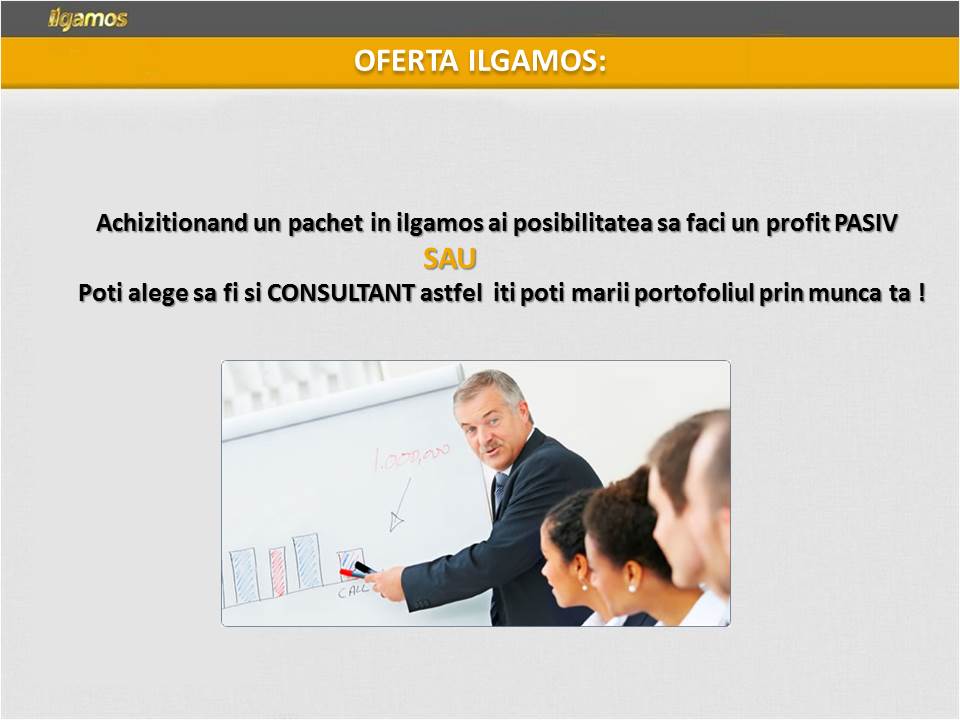 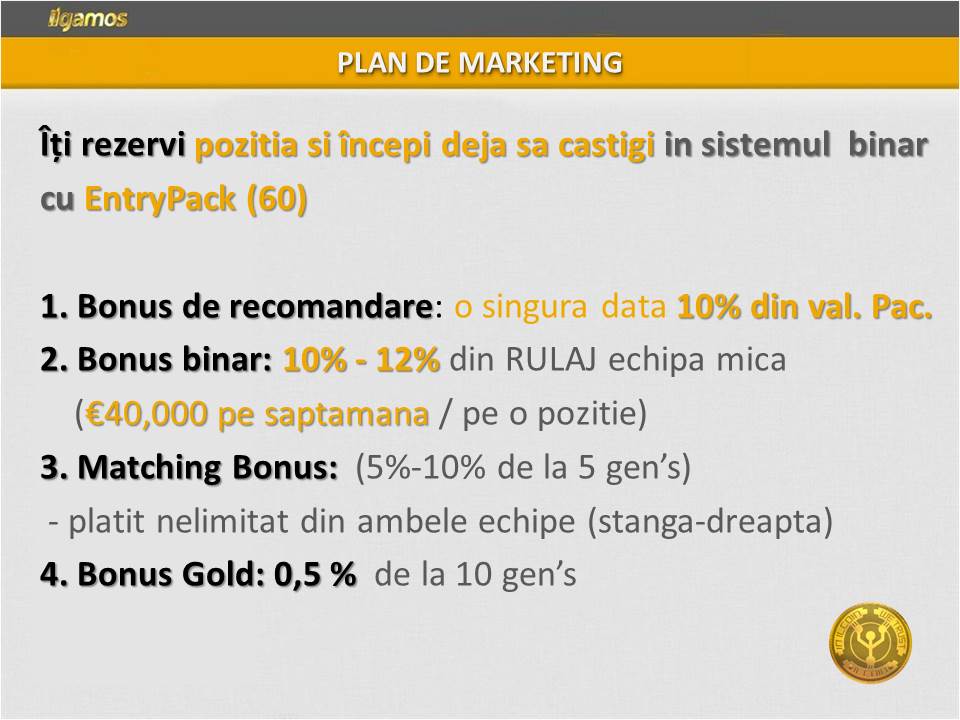 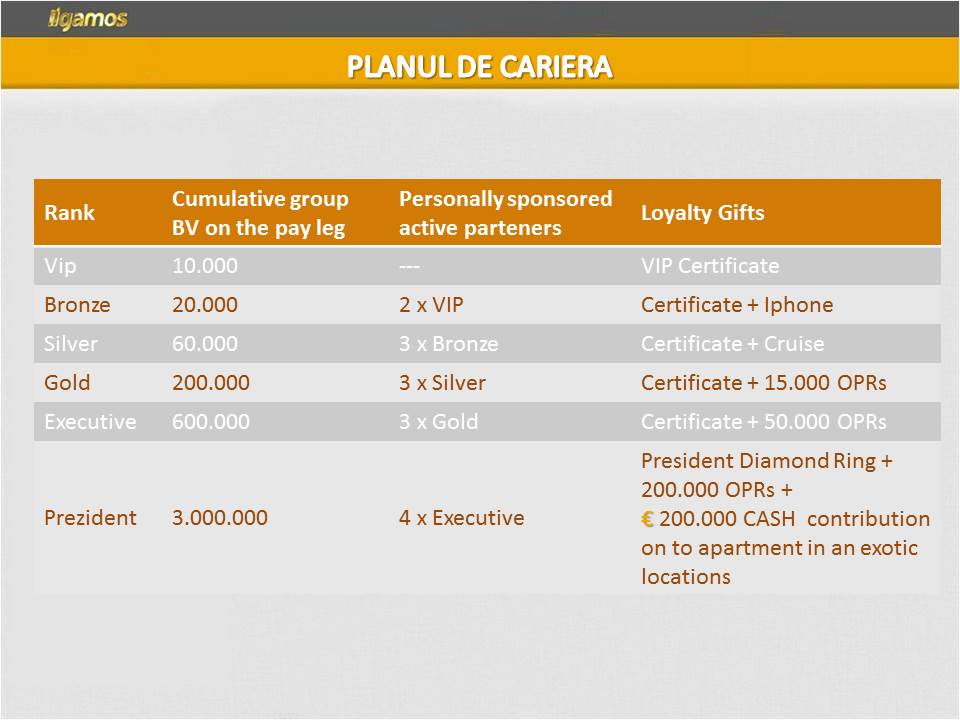 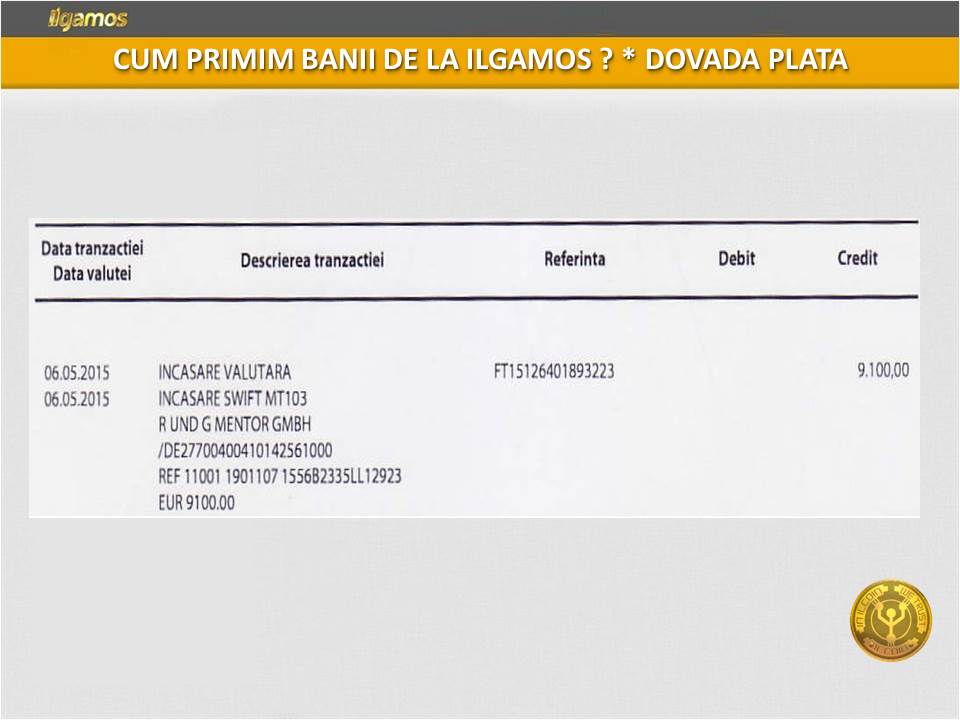 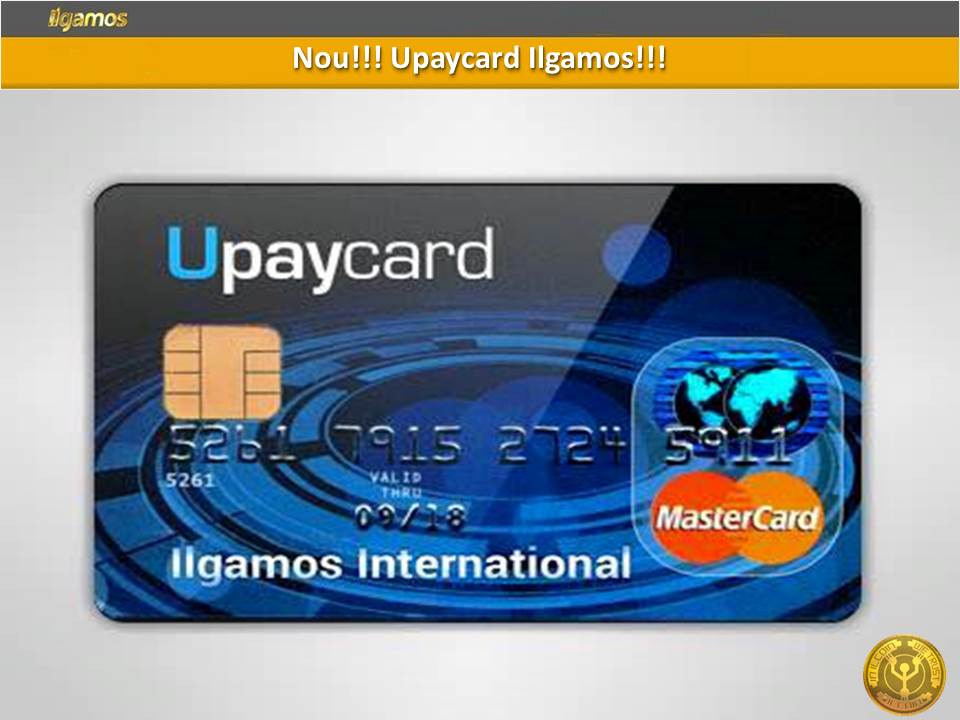 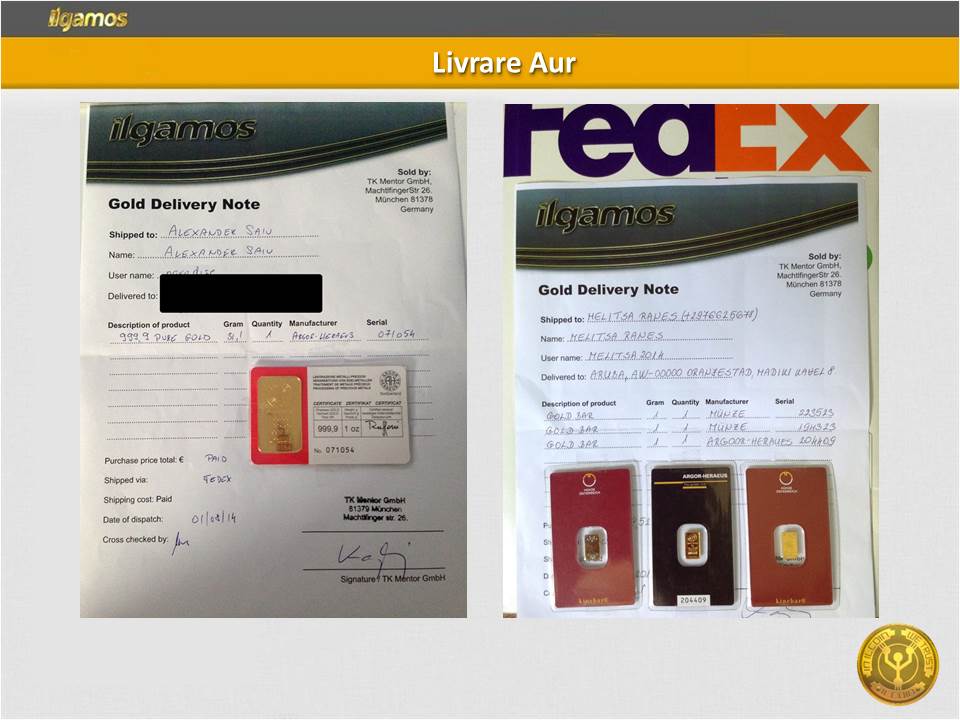 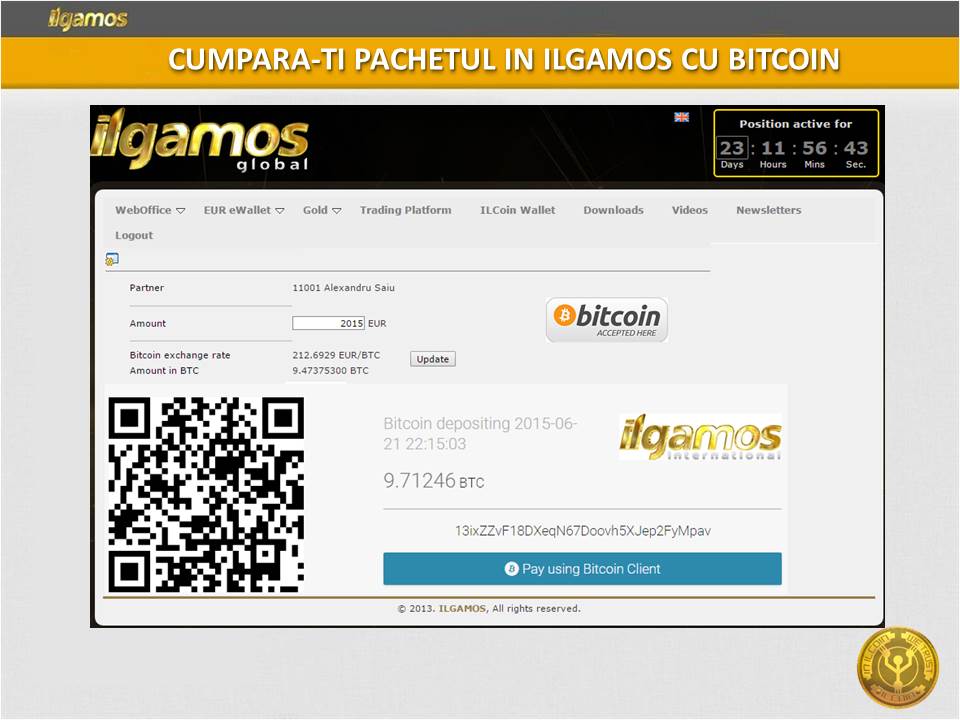 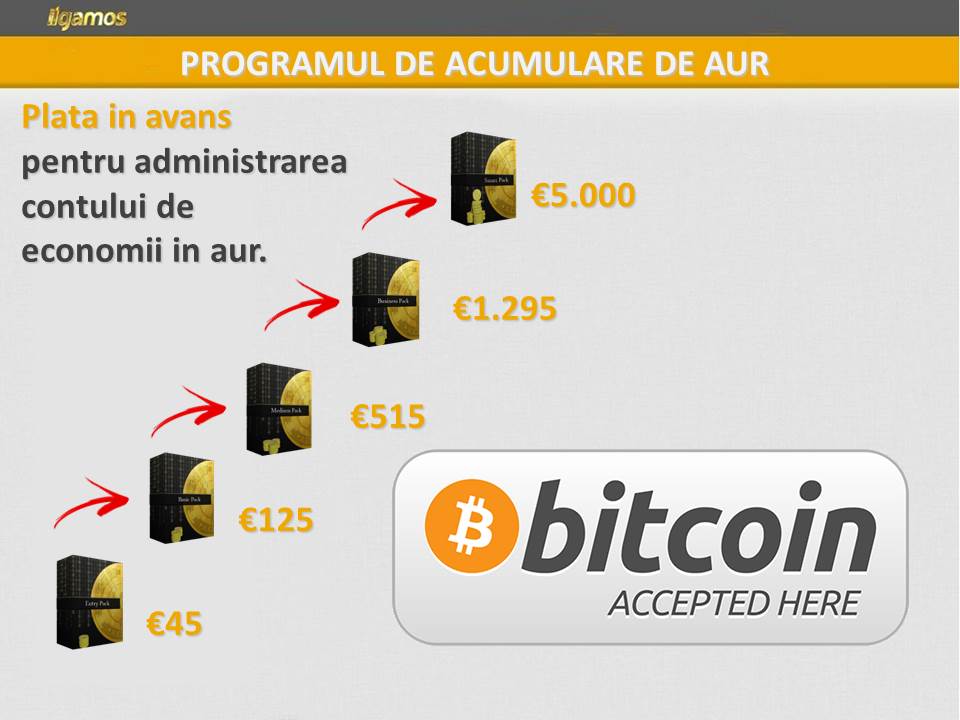 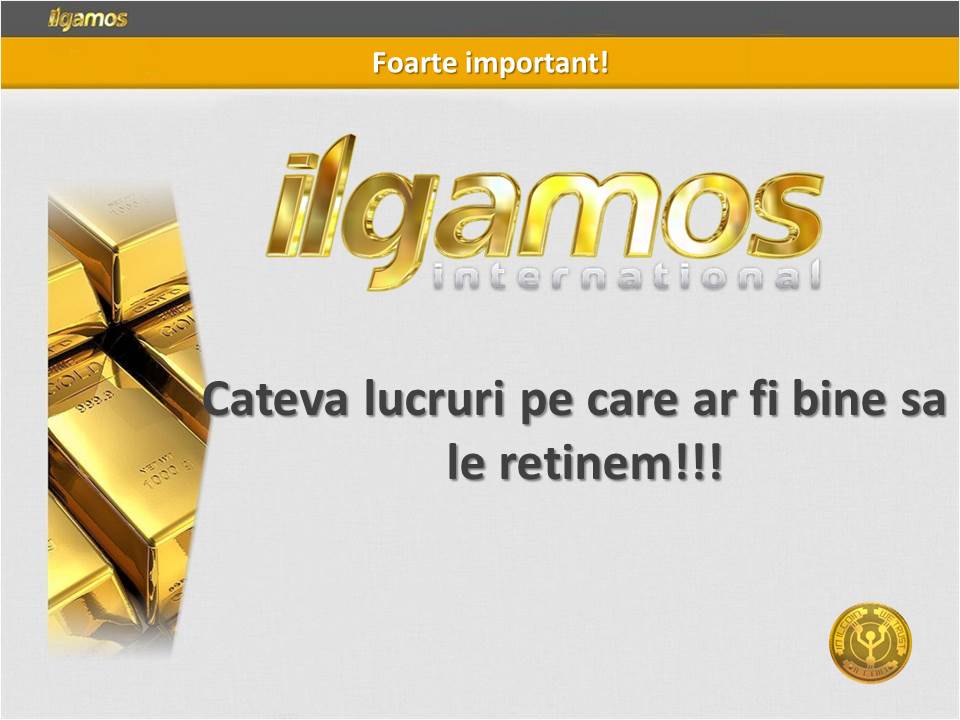 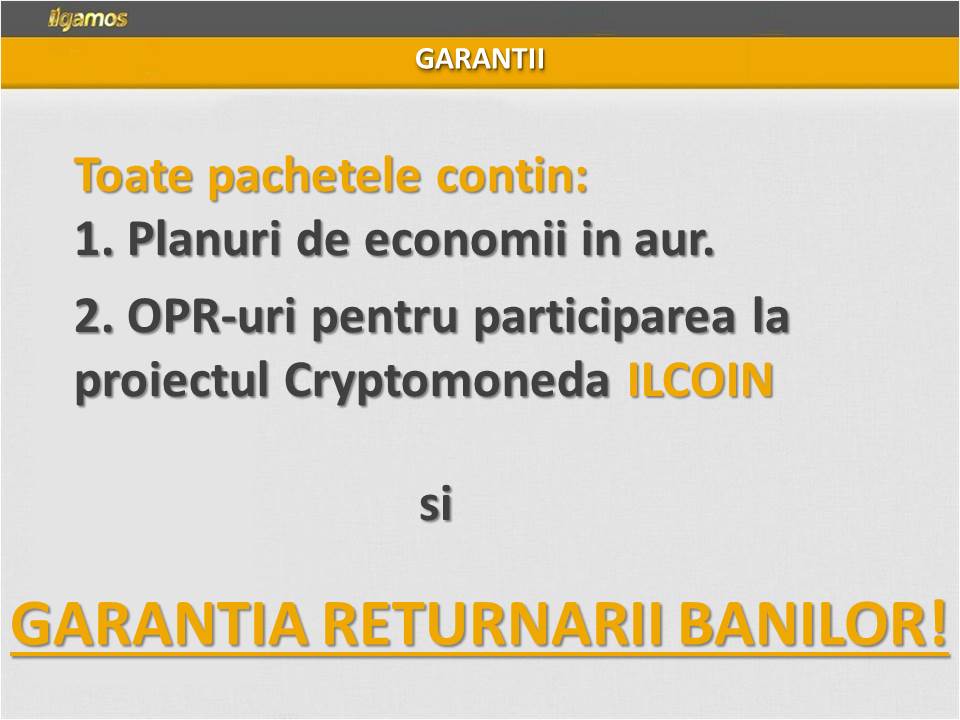 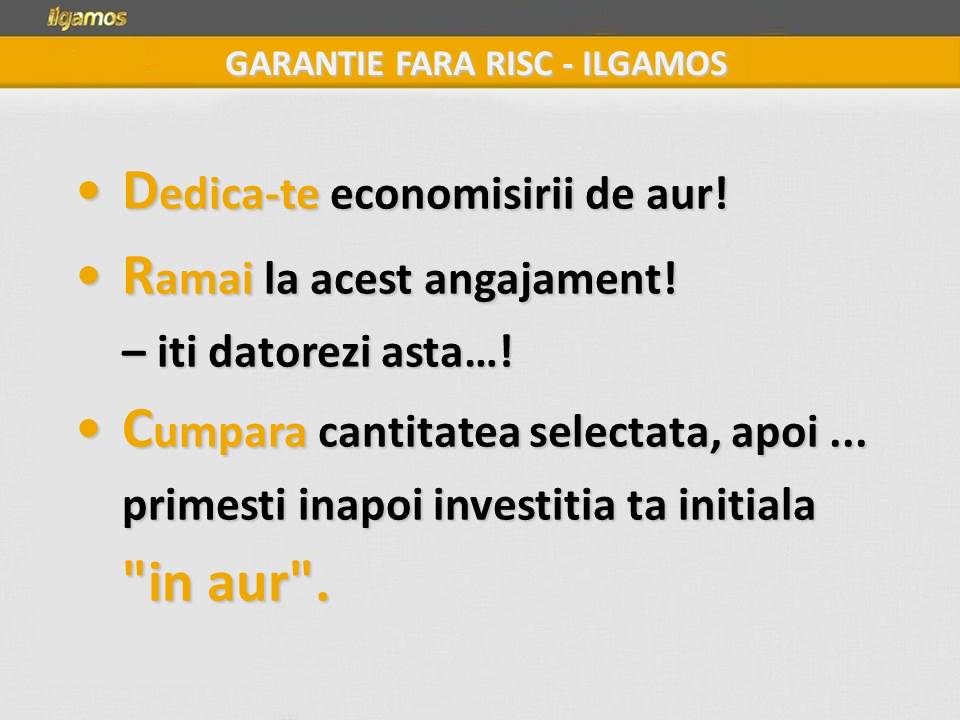 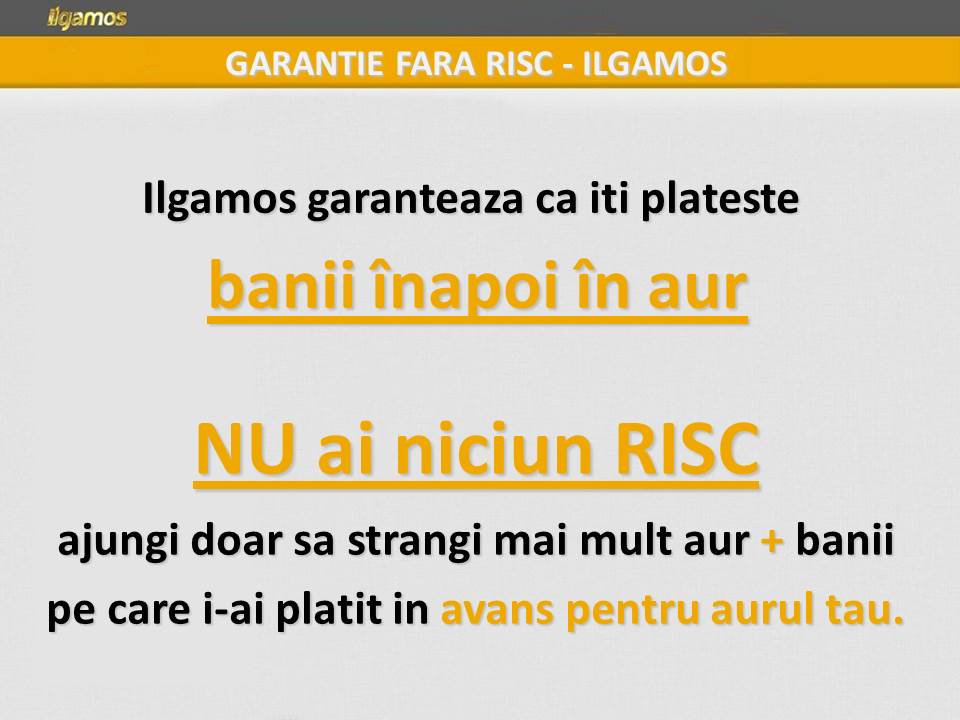 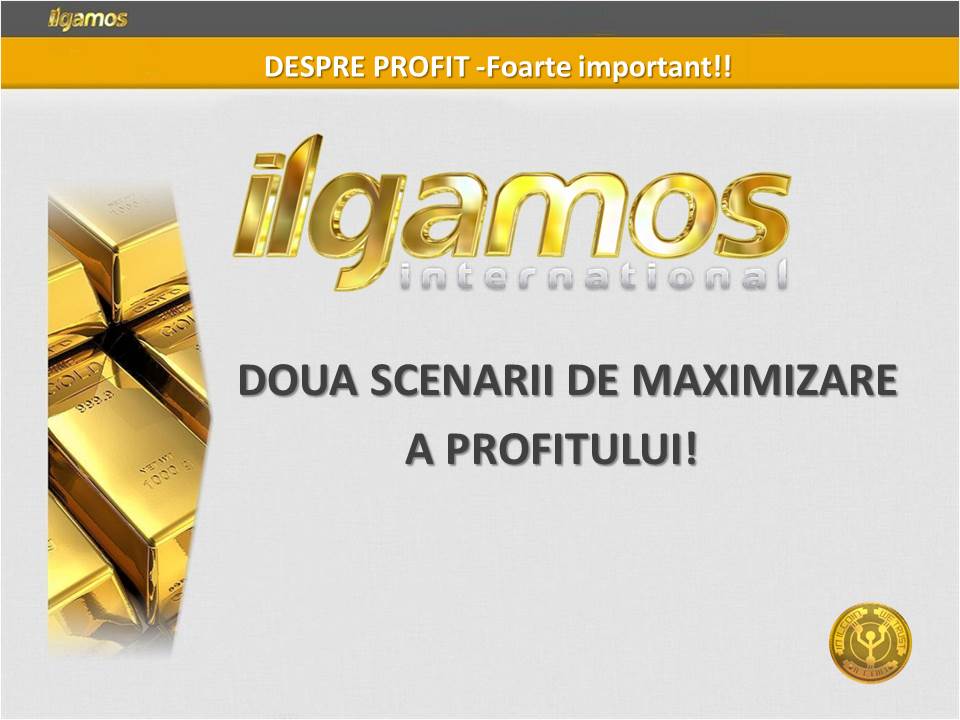 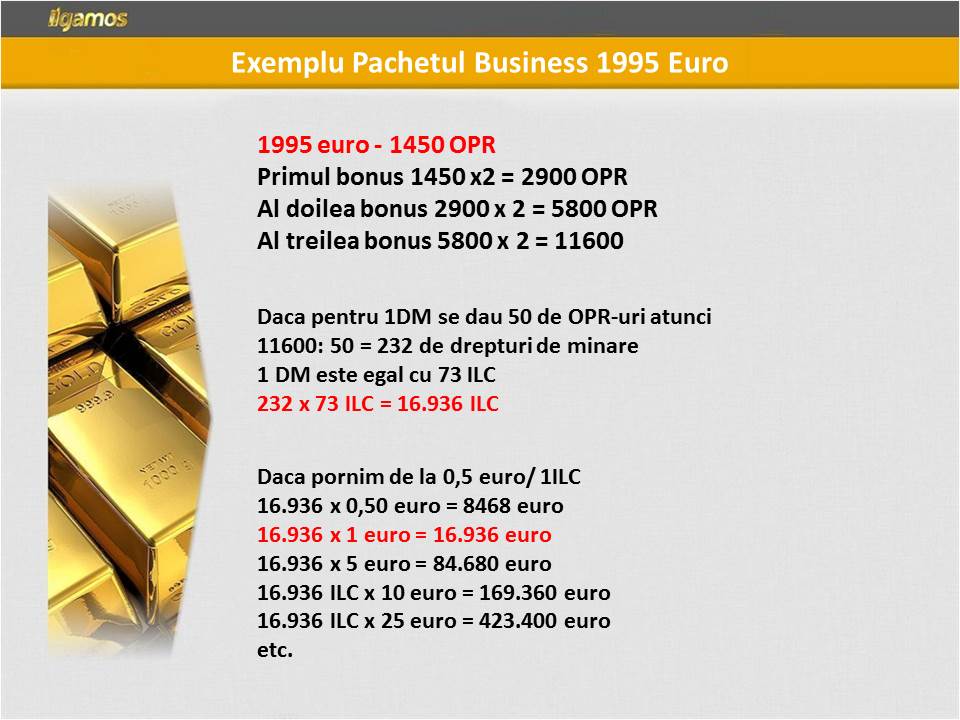 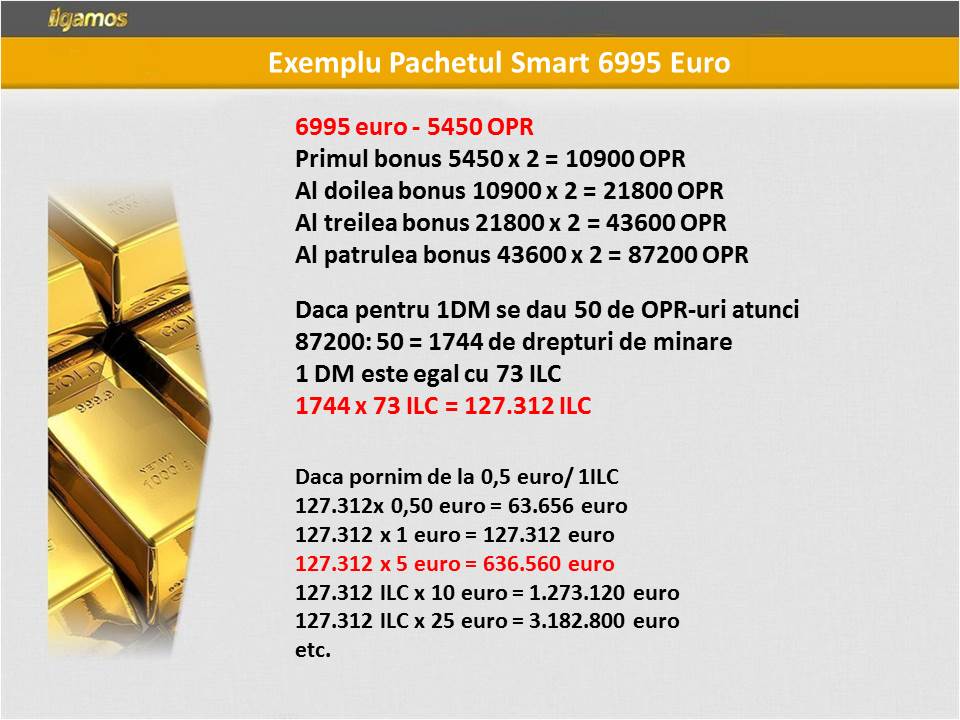 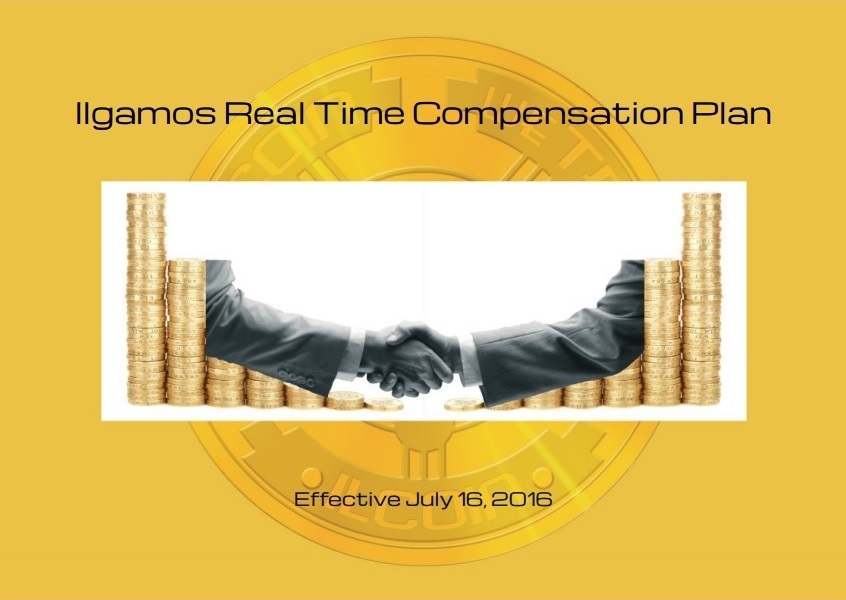 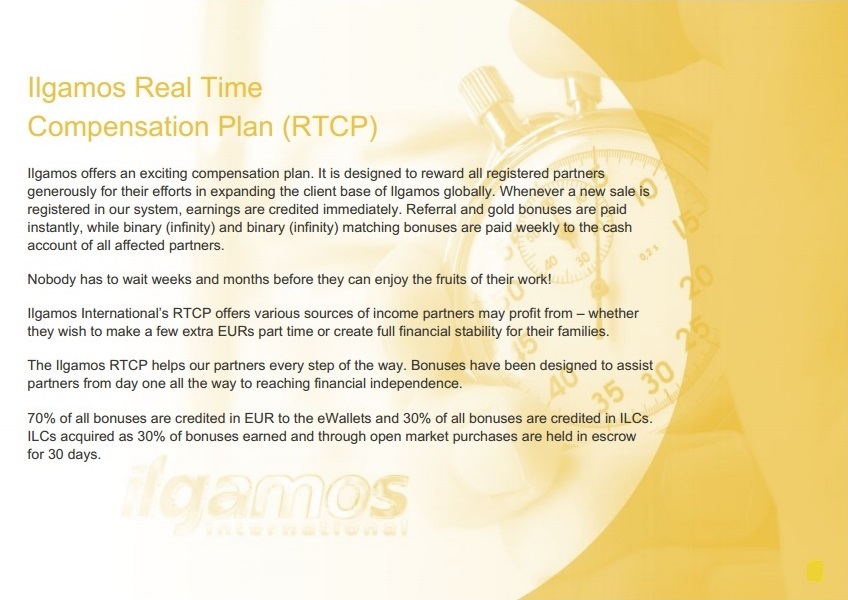 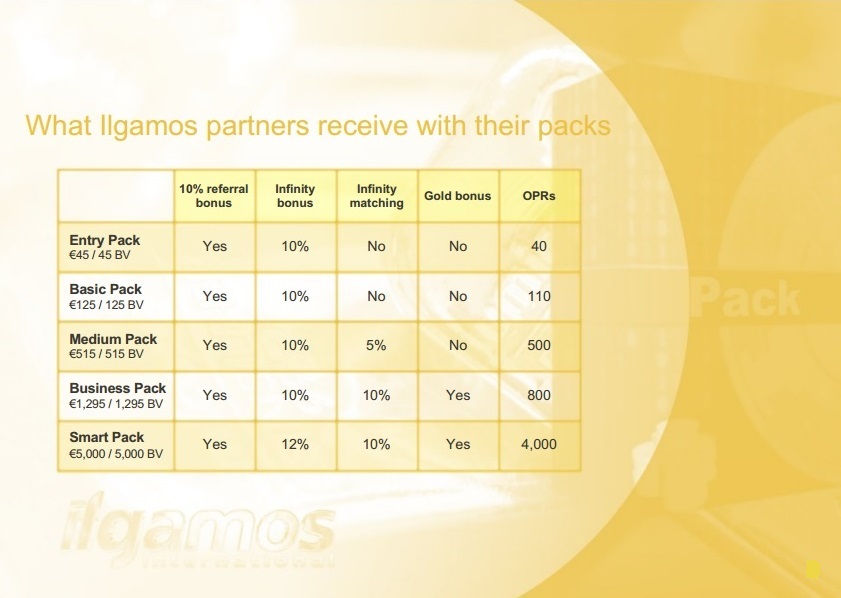 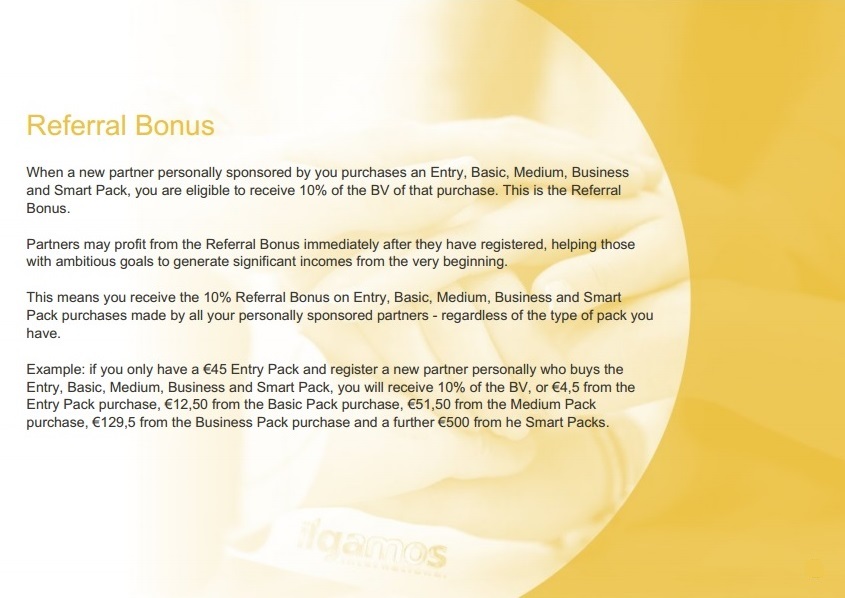 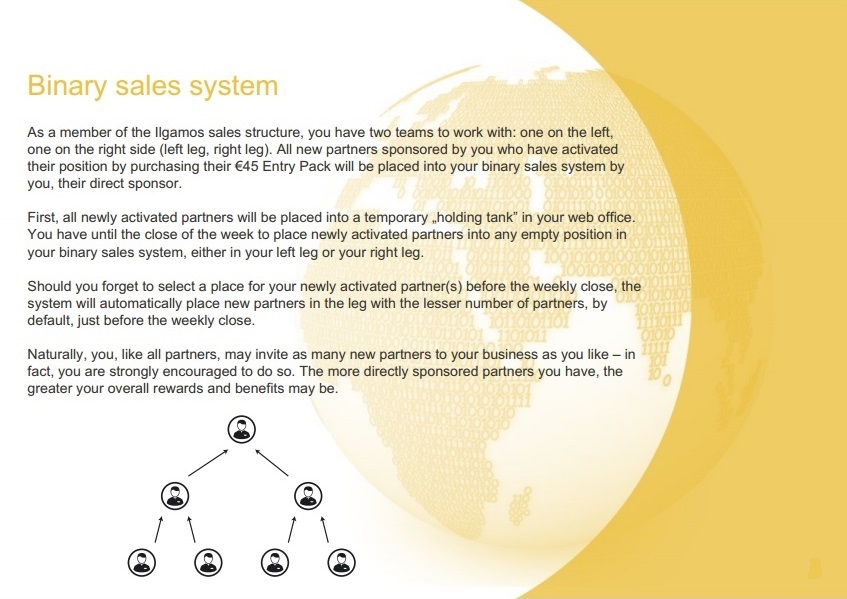 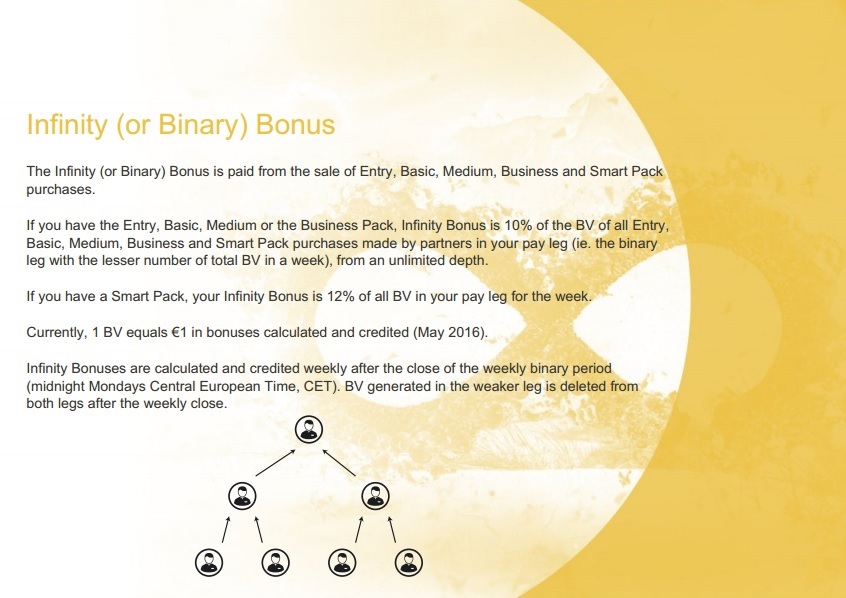 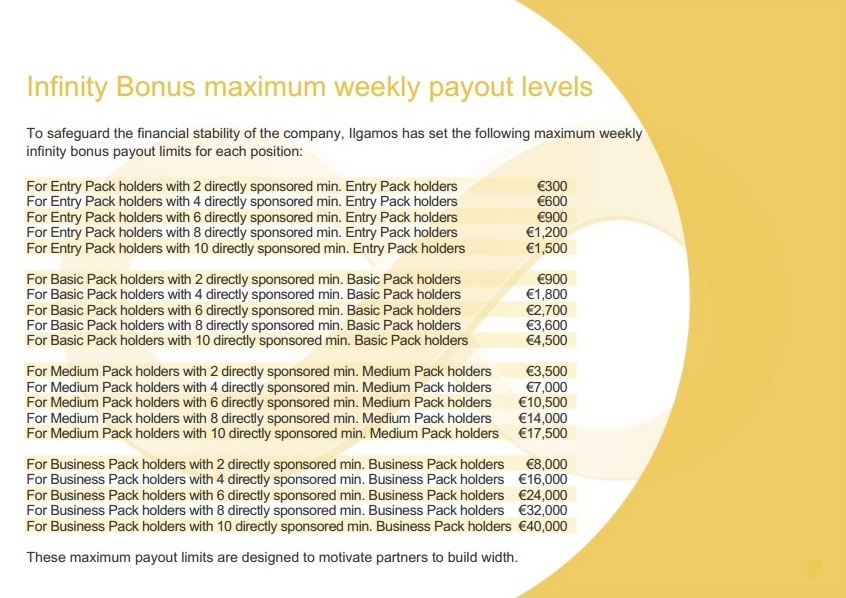 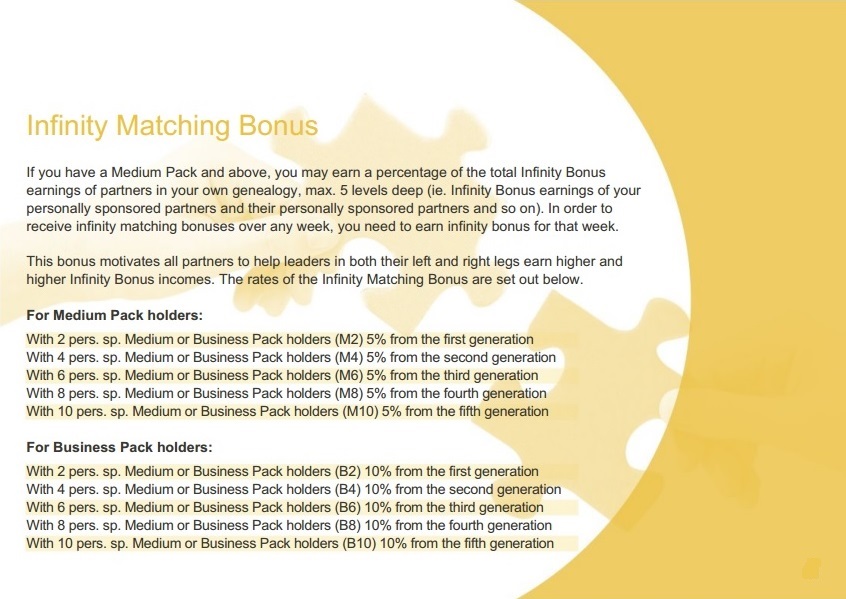 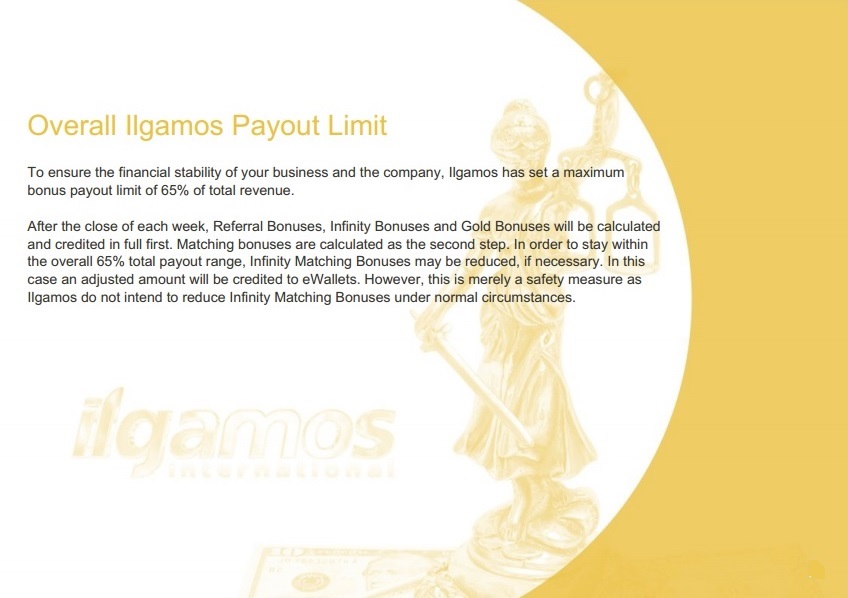 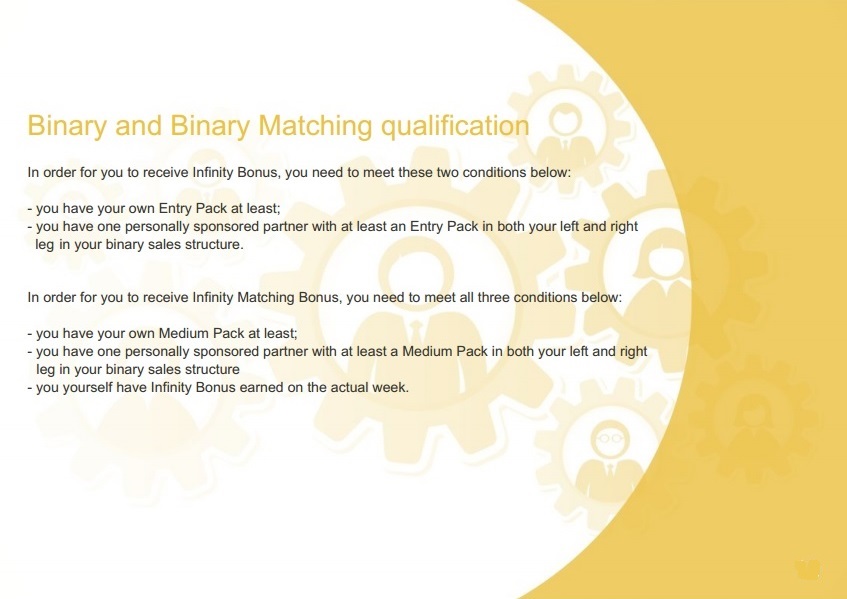 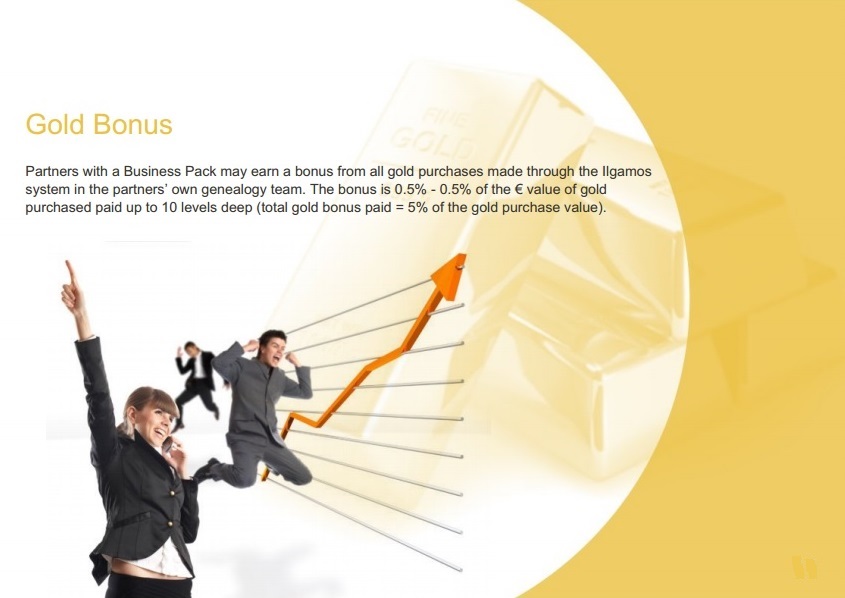 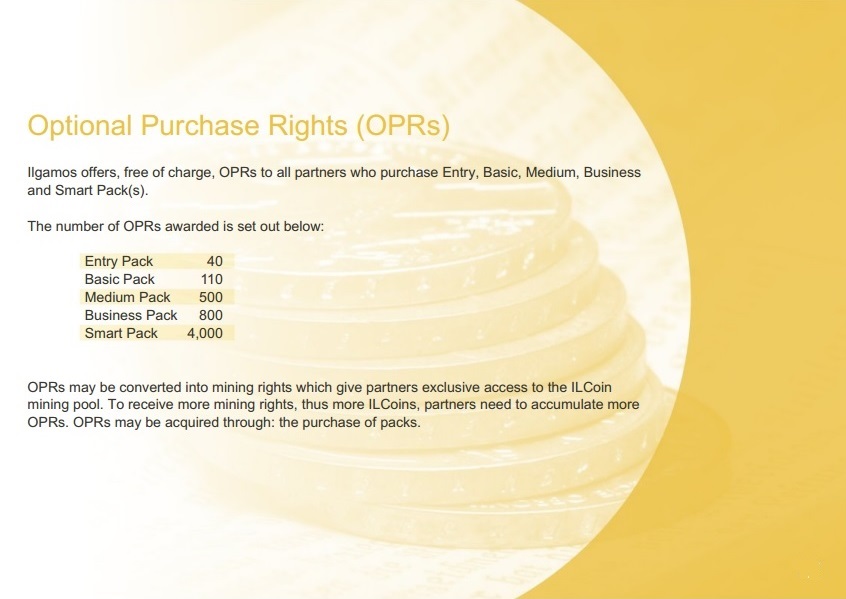 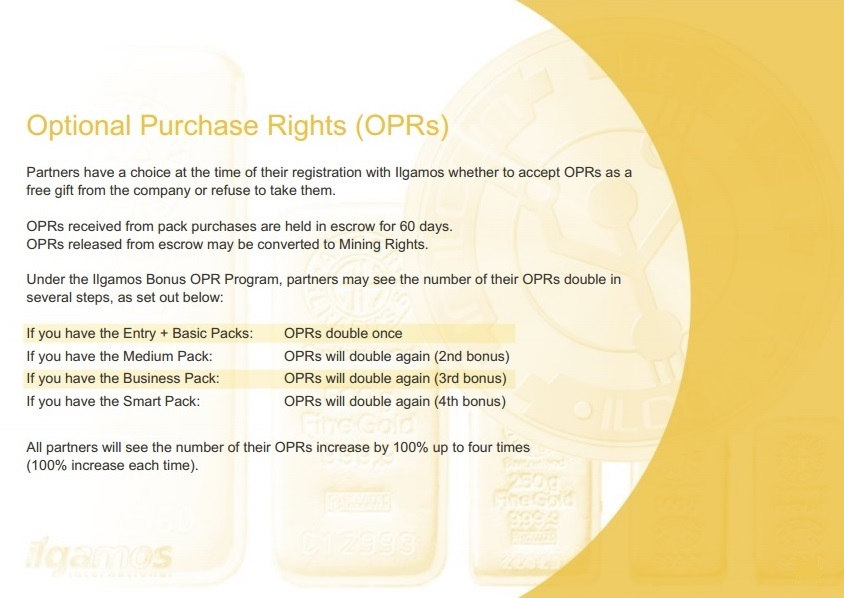 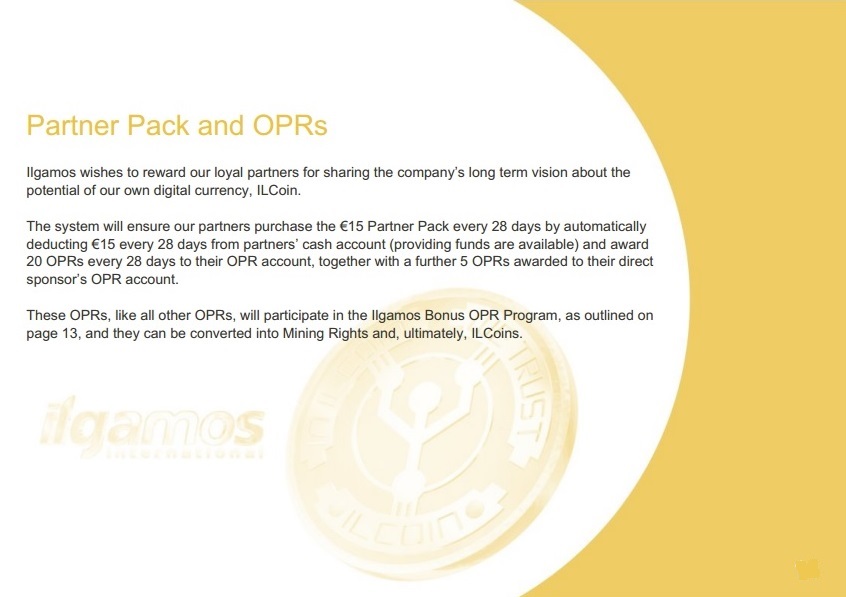 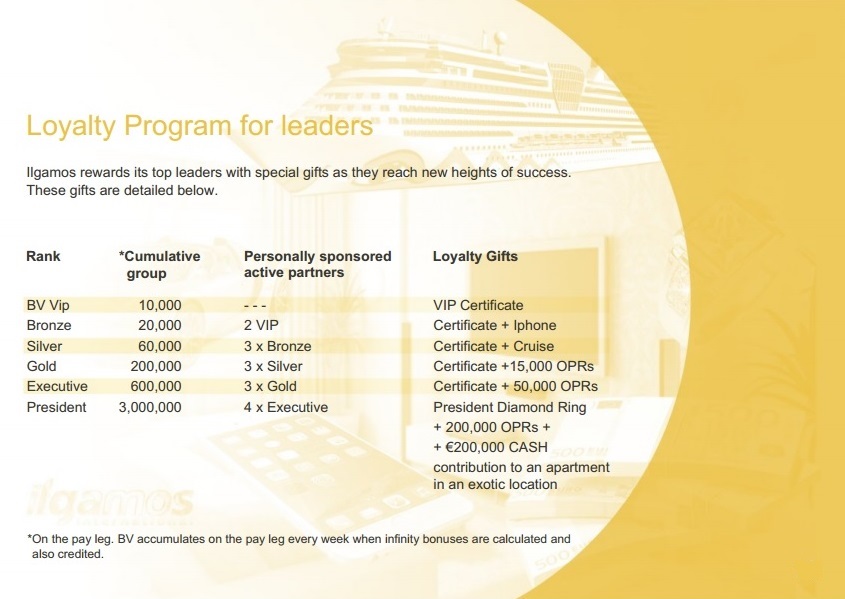 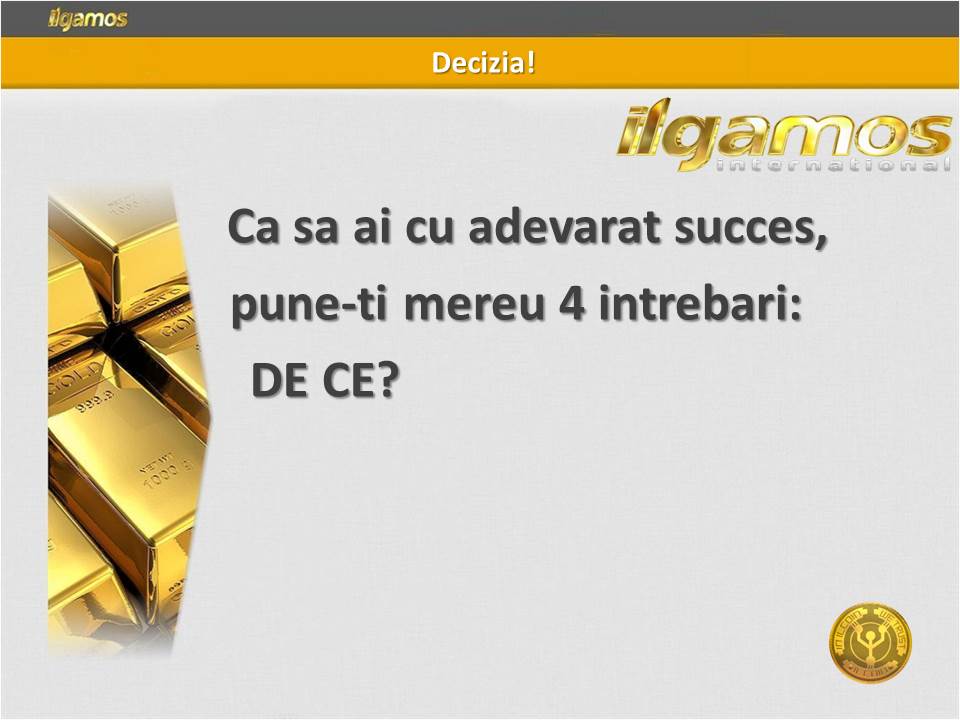 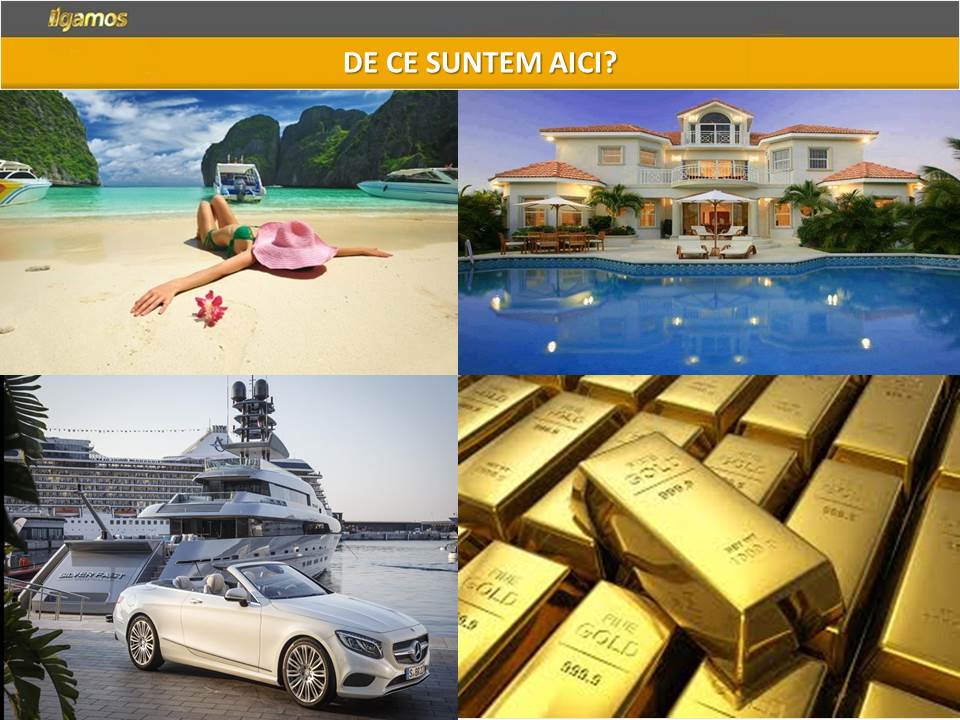 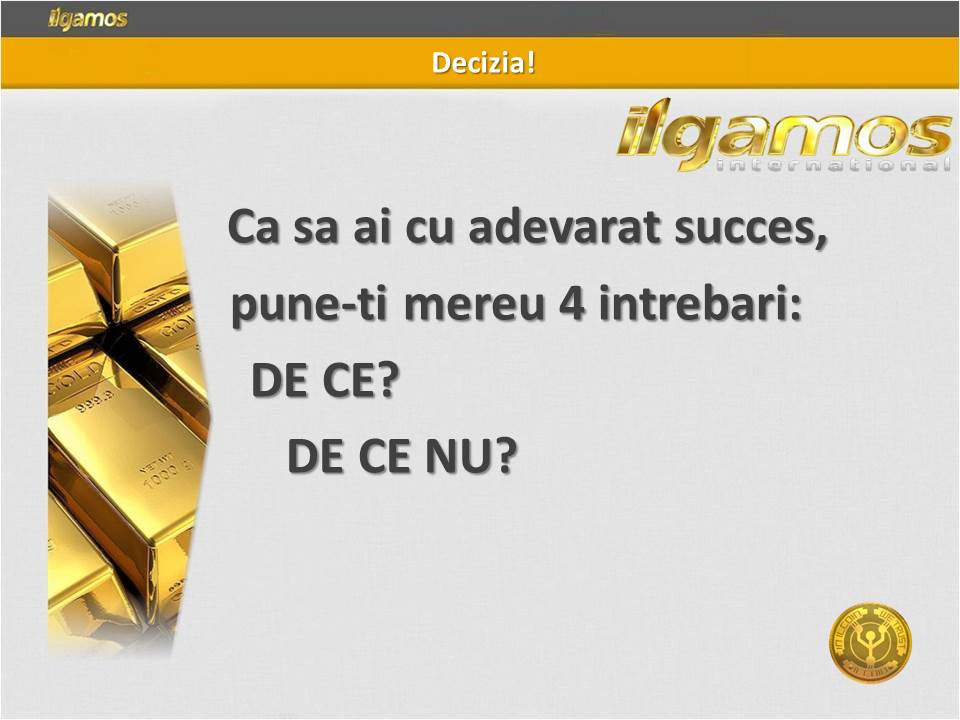 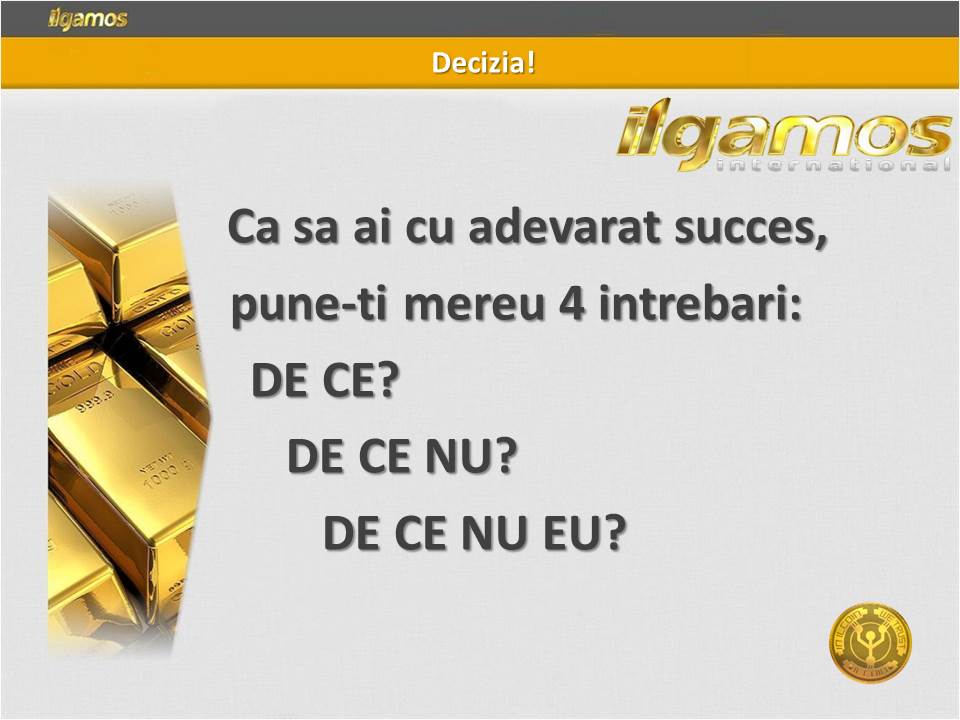 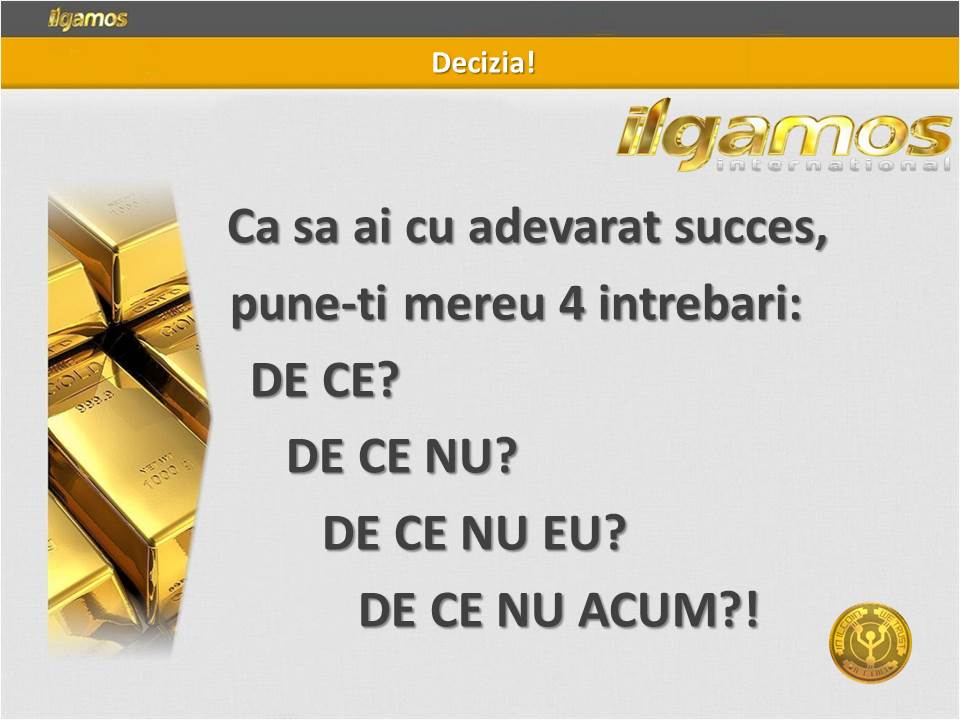 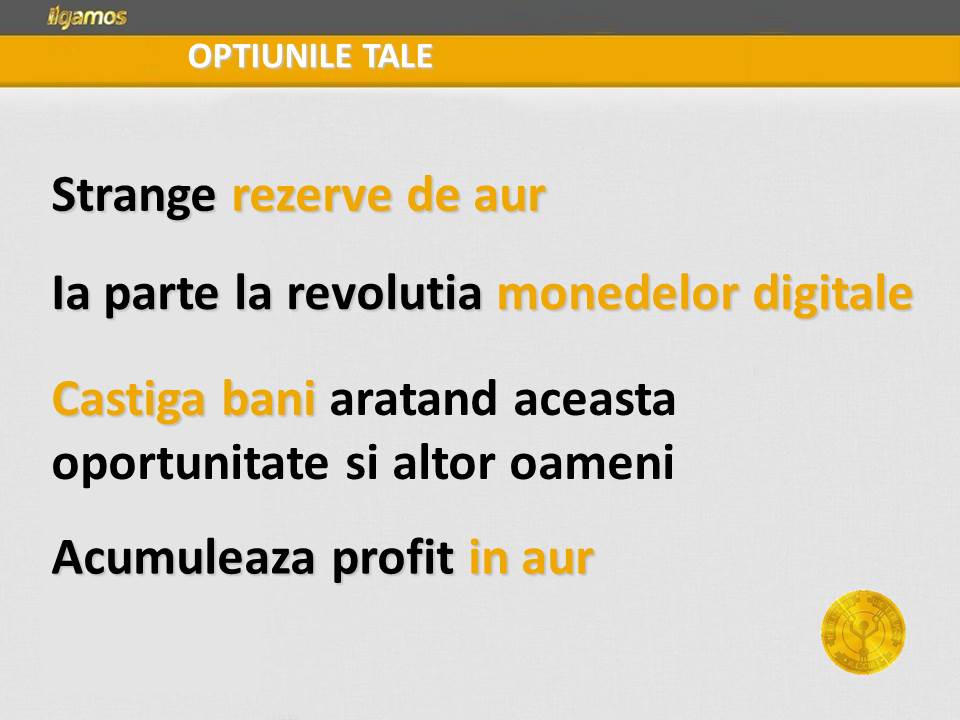 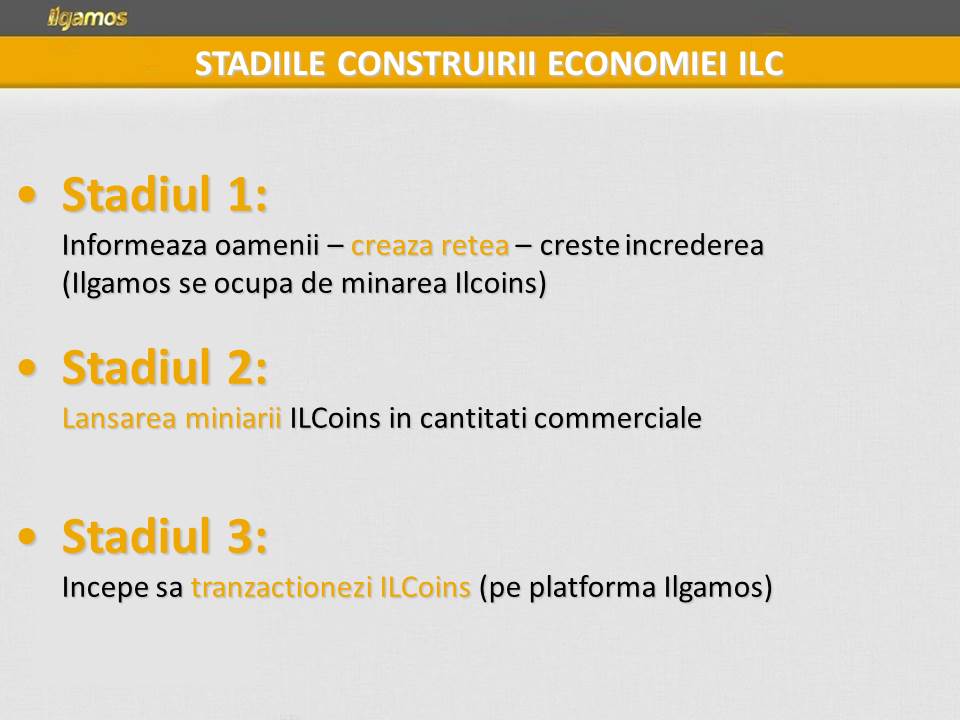 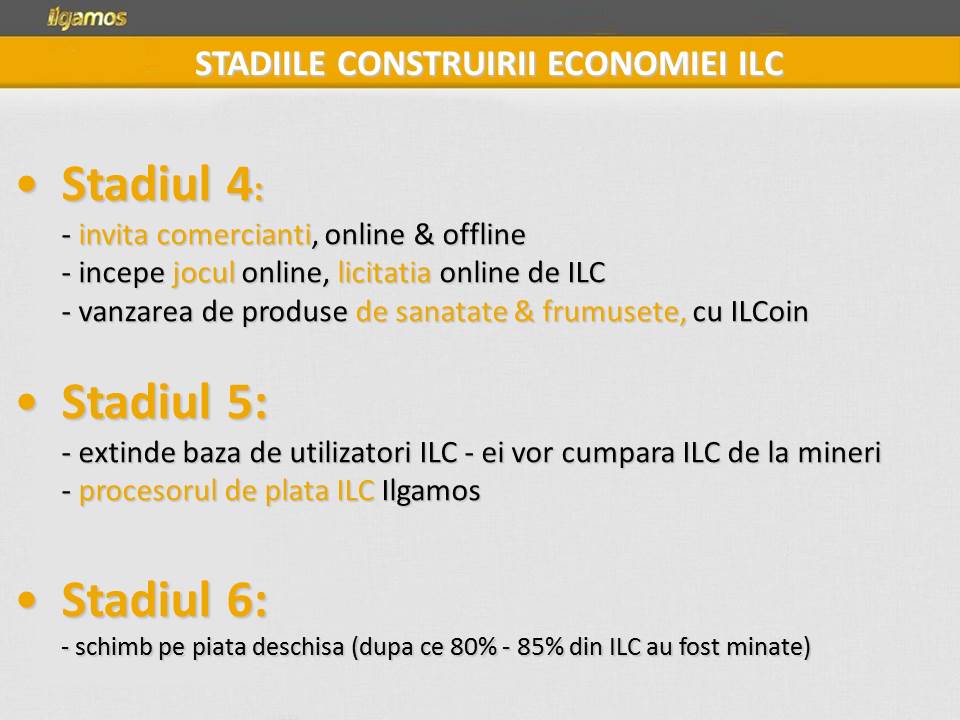 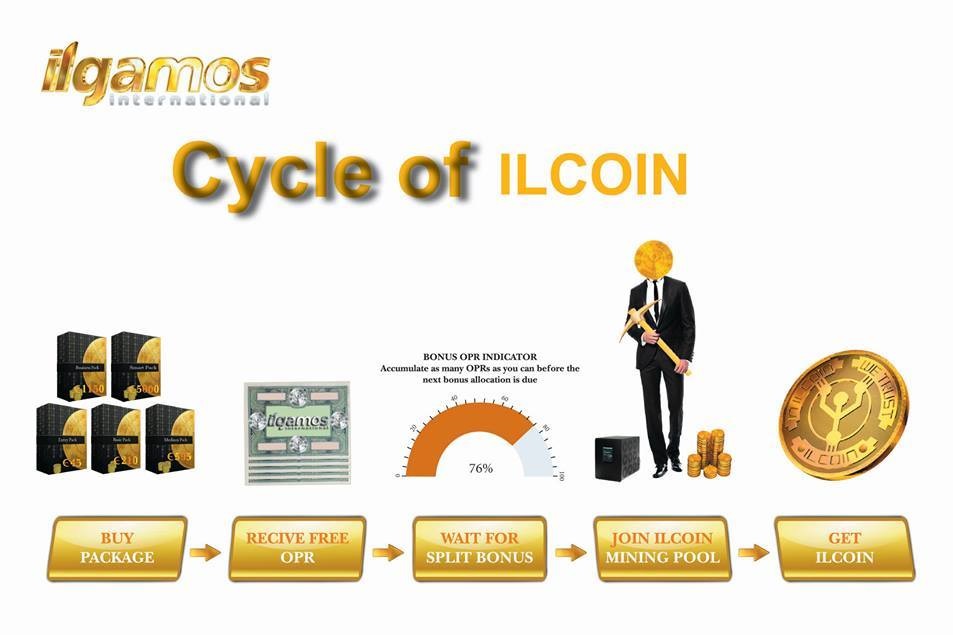 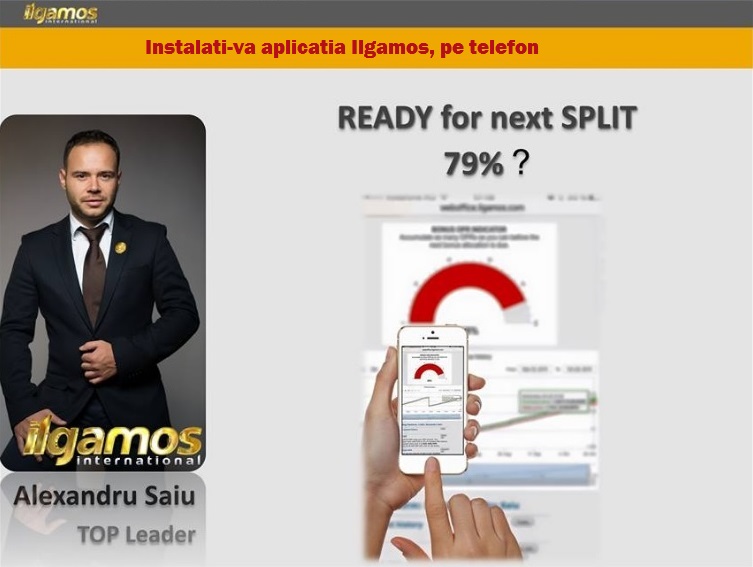 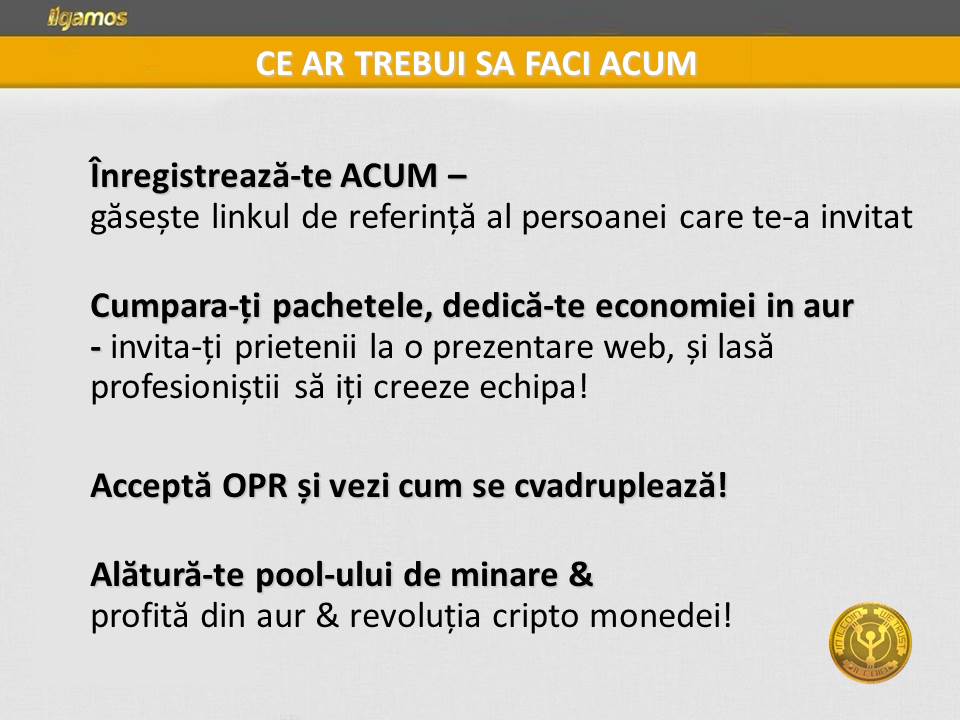 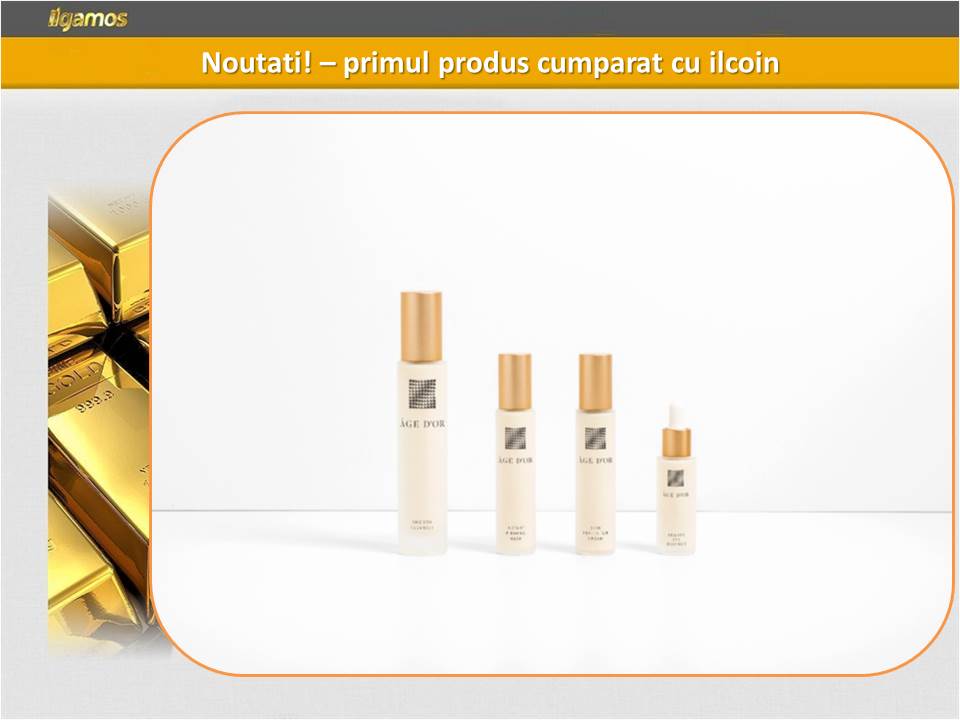 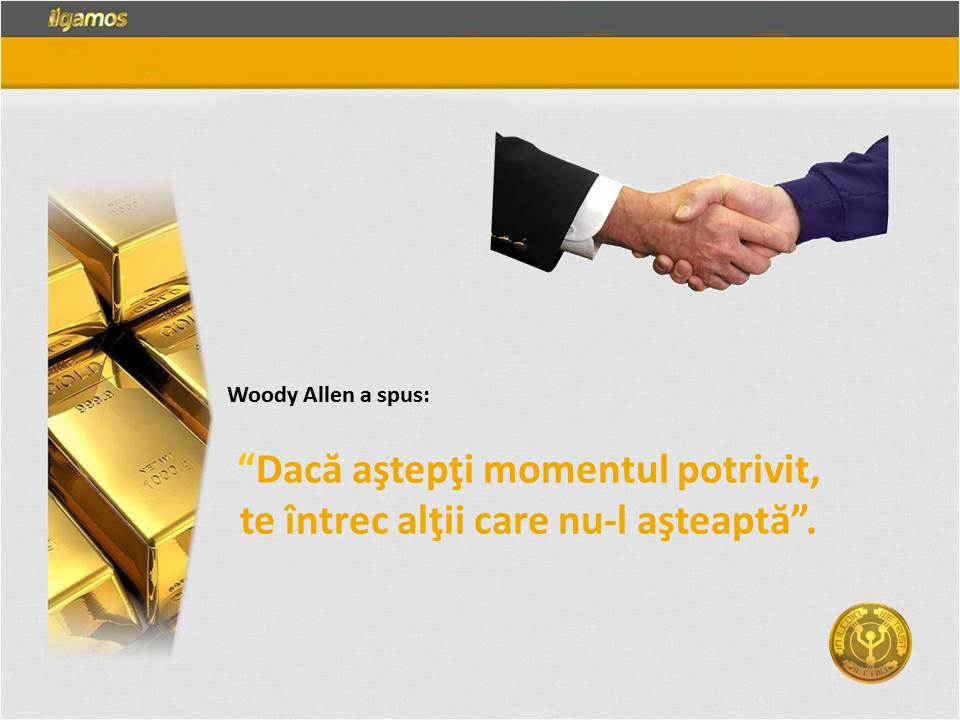 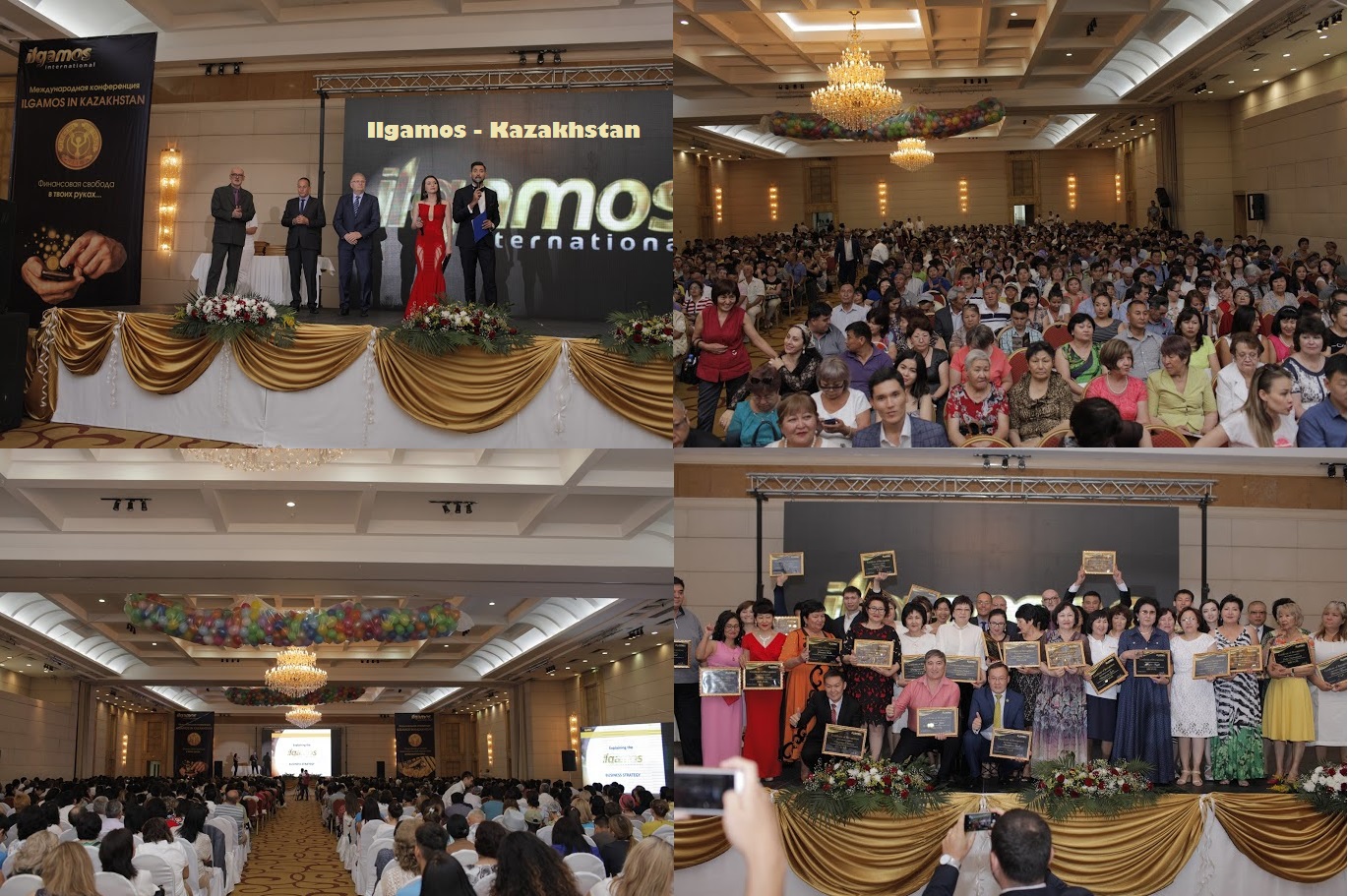 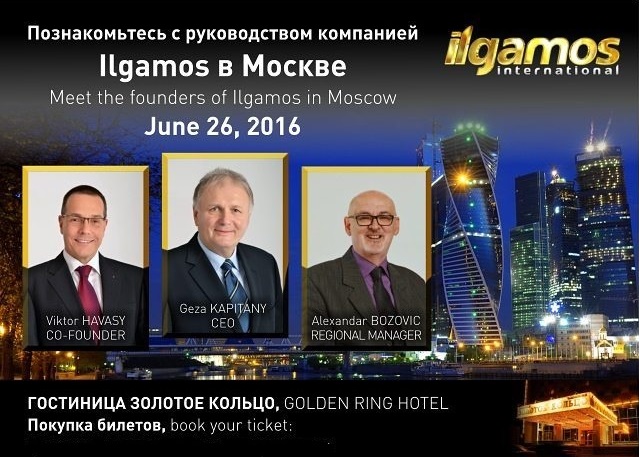 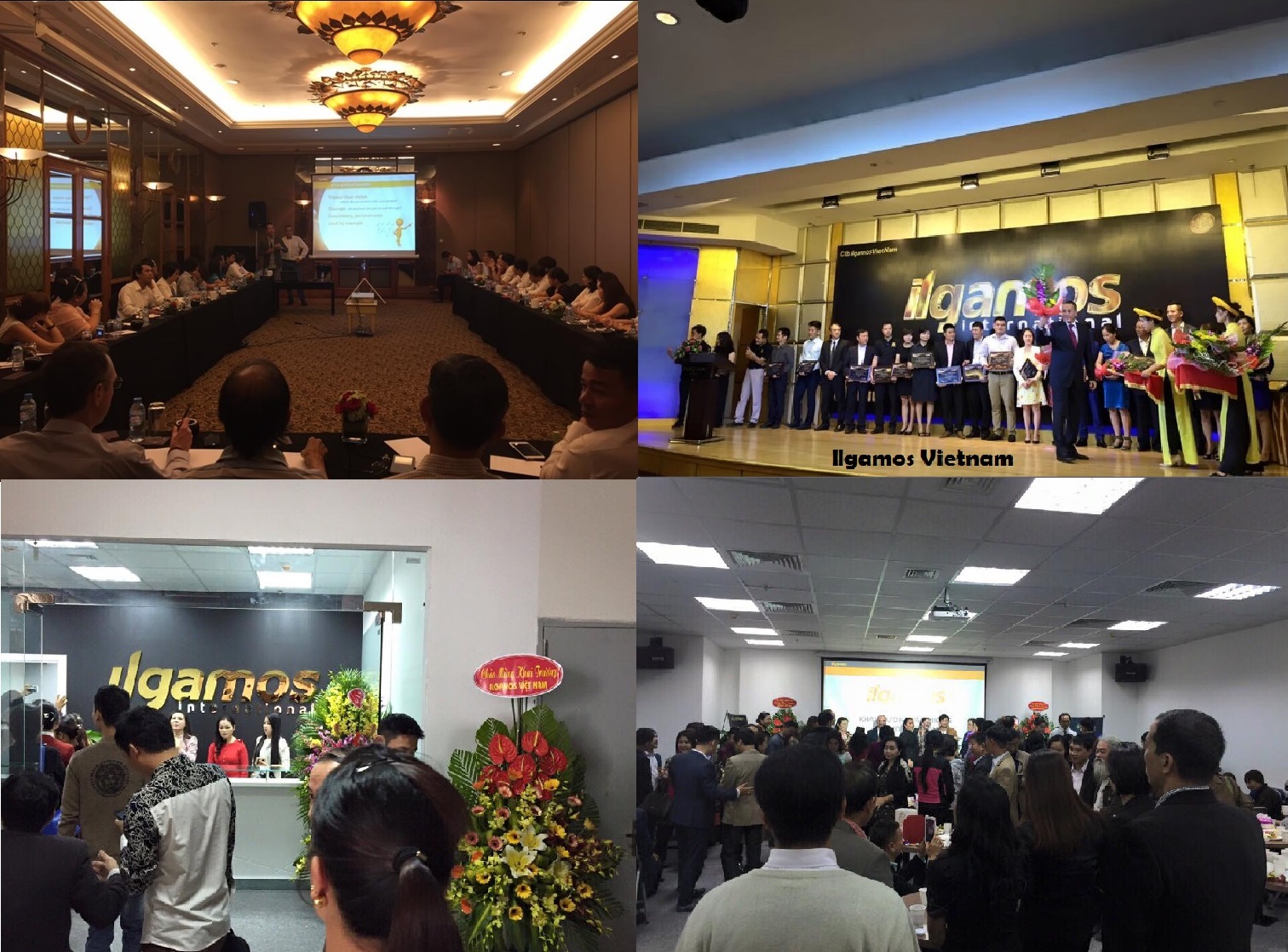 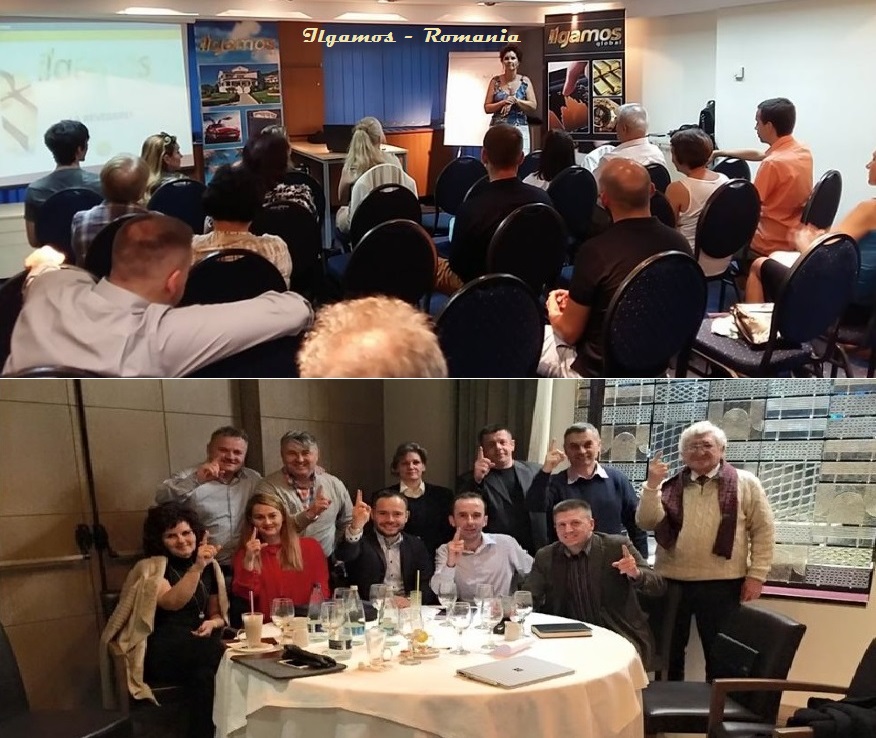 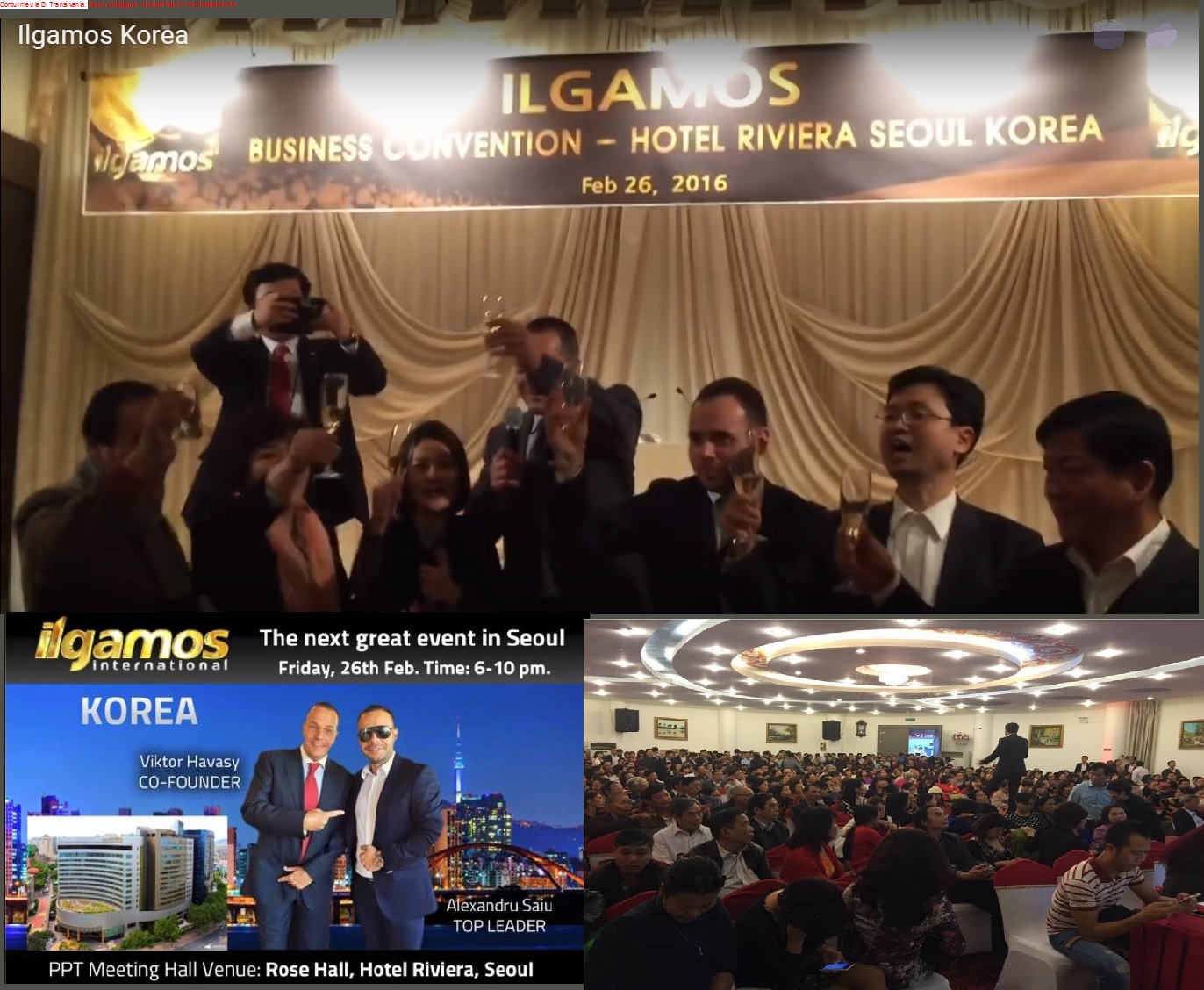 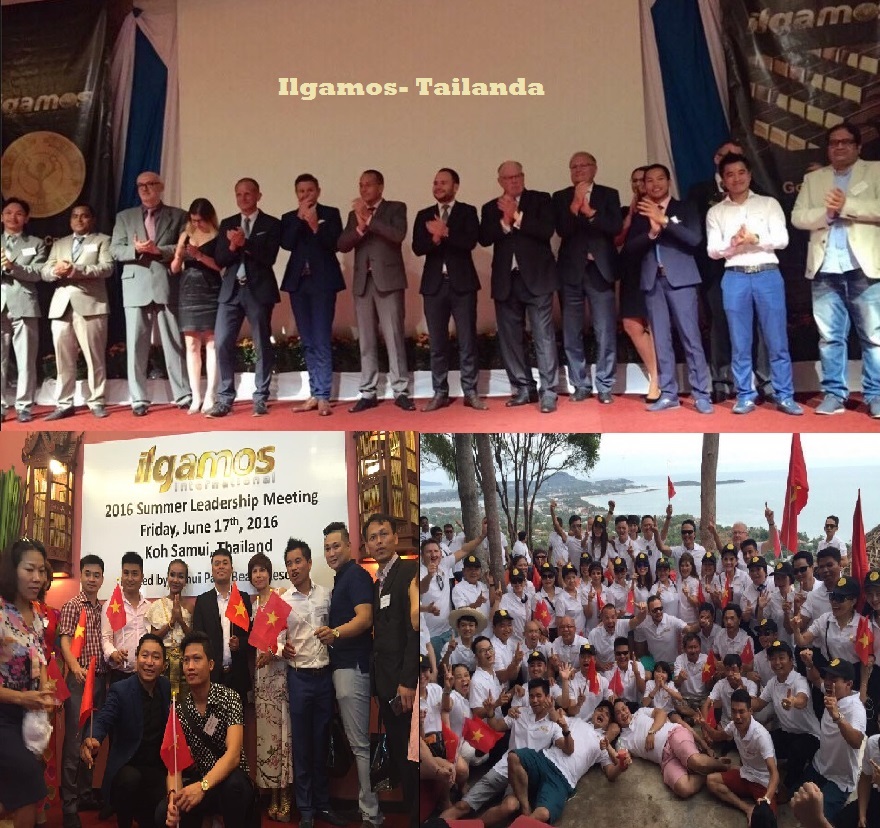 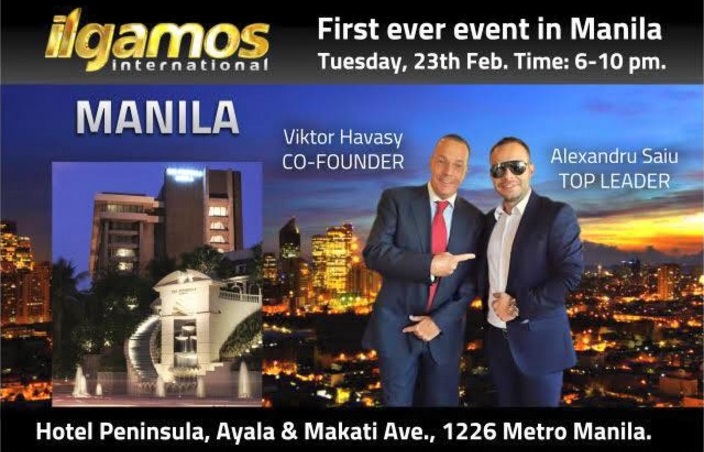 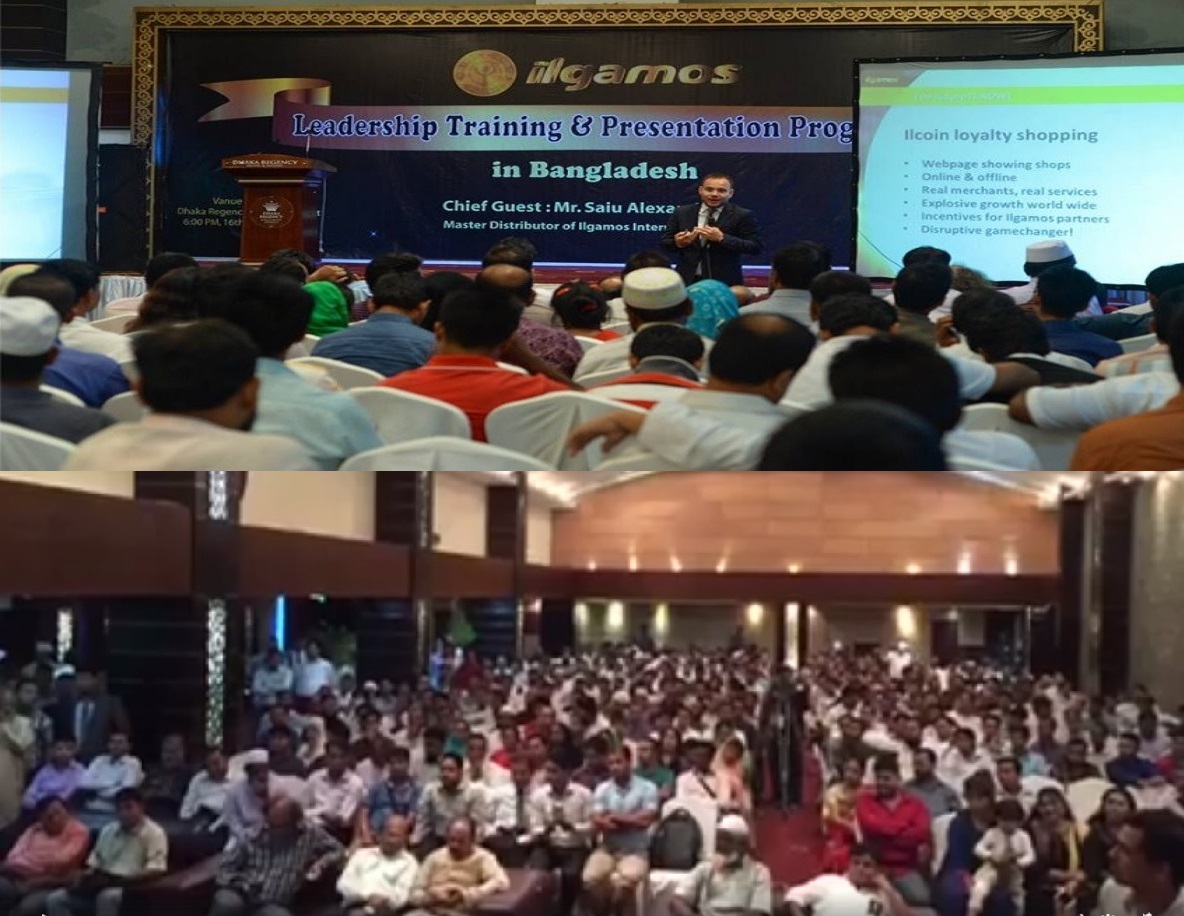 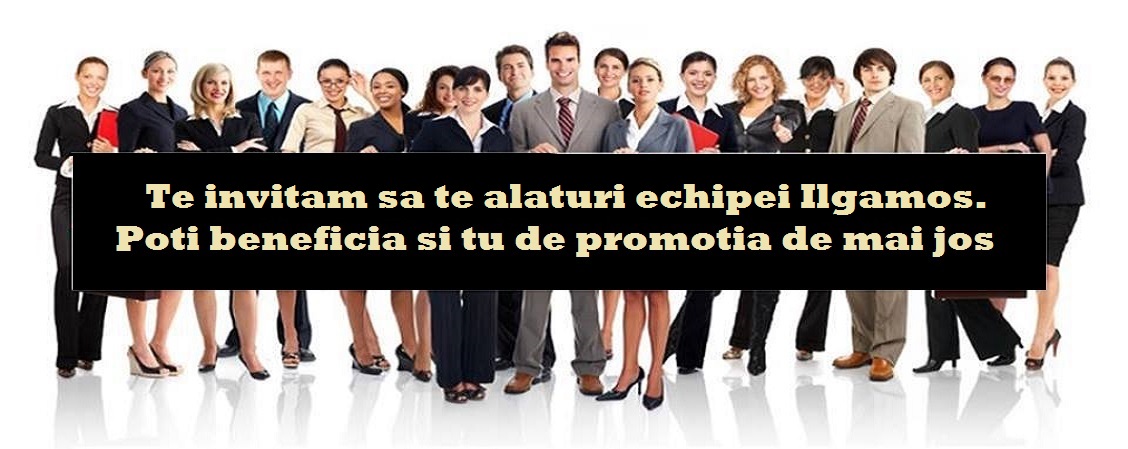 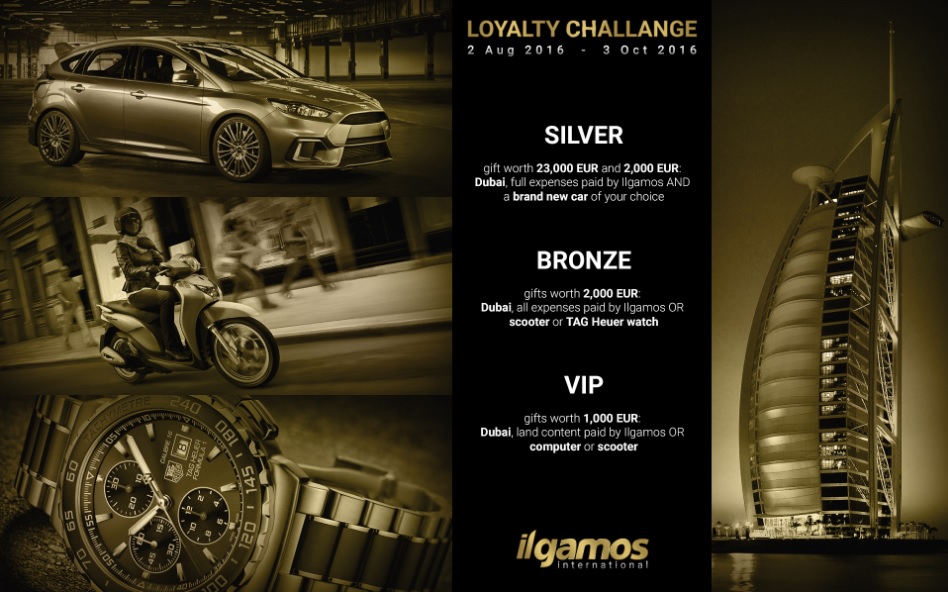 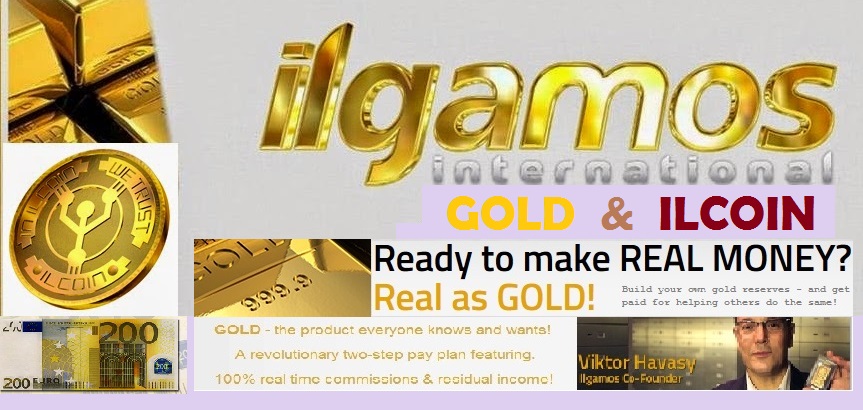 INVESTITI  IN  AUR  SI  CRIPTOMONEDAVa puteti inscrie gratuit aici http://mybestdeal4you.ilgamos.com, pentru 14 zile, timp in care va informati, iar apoi va puteti activa (achizitionand primul pachet de 60euro, apoi cel de 125 euro….). Daca nu va activati, sistemul va va scoate din evidenta. In fiecare saptamana, sunt prezentari online, in care aveti posibilitatea sa cunoasteti mai bine afacerea,sa veniti cu invitatii dvs-tra. Mai multe informatii in Canal Youtube: https://www.youtube.com/channel/UCNnGn-N6yWxIHk51eoWDn3w  Facebook Ilgamos: https://www.facebook.com/Ilgamos-digital-coin-and-gold-1582669172041440   Blog http://www.ilgamos-romania.blogspot.com  Daca doriti sa promovati, va pot sprijini cu o astfel de prezentare, cu datele dvs-tra de contact, precum si cu celelalte linkuri.Ma puteti contacta pe tel. 0762.269453 / 0745.032640 / 0732.975314, skype/mess: marcustgheorghe Stima, Marcu G.